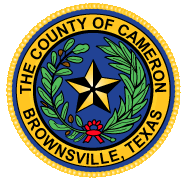 CAMERON COUNTYCAMERON Hon. Eddie Trevino, Jr.	County JudgeMs. Sofia C. Benavides 	County Commissioner, Pct. 1Mr. Joey Lopez	County Commissioner, Pct. 2Mr. David A. Garza	County Commissioner, Pct. 3Gustavo C. Ruiz	County Commissioner, Pct. 4BID NO. 211201CAMERON COUNTY CDBG ARROYO Coronado ESTATES water improvements  Texas Department of Agriculture (TDA) Contract 7220005 Funded ProjectRESPONSE DUE: Tuesday, January 25, 2022 before 11:00 a.m.TABLE OF CONTENTSDOCUMENT	Page  SECTION 1:       BID PROPOSAL DOCUMENTSCAMERON COUNTY PURCHASING DEPT. BID DOCUMENTSTable of Contents………………………………………………………………………….2Invitation to Bid	5Bid Check List	6Instructions for Submitting Bids	7Attachment A – Price Page	12Attachment B – Addendum Acknowledgment	14Attachment C – Bid Bond	15Attachment D – Vendor References……………………………………………………...17Attachment E – Non Collusion Affidavit………………………………………………...18Attachment F – Residence Certification………………………………………………….19Attachment G – Confidentiality…………………………………………………………..20 Attachment H – Order Adopting Contracting Rules Indebted to County………………...21Attachment I – Certification Regarding Debarment, Suspension, Ineligibility	22Attachment I-2 Architects, Engineers, Construction	23Attachment J – Conflict of Interest Questionnaire	24Attachment K – Disclosure of Interest	26Attachment L – House Bill 89 Verification	28Attachment M – Bidders Prohibited to Lobby County Official(s) Rule	29Attachment N – Statement of Bidder’s Qualifications…………………………………...30Attachment O – Certification of Bidder Regard Civil Rights Laws & Regulations……..33Attachment P – Labor Standards and Prevailing Wage Requirements…………………..34Attachment Q – Contractor’s Local Opportunity Plan…………………………………...36Attachment R – Proposed Contracts Breakdown………………………………………...37Attachment S – Certificate as to Corporate Principal……………………………………38Attachment T – List of Subcontractors…………………………………………………..39Attachment U – Performance Bond……………………………………………………...40Attachment V – Payment Bond………………………………………………………….42                  General Terms and Conditions…………………………………………………………..44                  Special Insurance Conditions of Agreement…………………………………………….52                  Notice of Award…………………………………………………………………………53                  Attorney Review Certification…………………………………………………………..54TxCDBG CONSTRUCTION BID PACKAGE/REQUIRED CONTRACT DOCUMENTSSECTION 1-B……………………………………………………………………………55Table of Contents………………………………………………………………………...56Must Read SAM Debarment Statement.…………………………………………………57Invitation for Sealed Bids	58Instruction to Bidders for Construction	59Equal Opportunity Guidelines for Construction Contractors…………………………….63Sample Construction Contract……………………………………………………………65SECTION 2:       GENERAL CONDITIONS/BID PROPOSAL DOCUMENTSGeneral Conditions – Part I for Construction	67Federal Labor Standards Provisions (HUD-4010)	see attached PDF Section 2 HUD 4010                  Davis Bacon Wage Rates	see attached PDF Section2 Davis Bacon  SECTION 3:       CIVIL RIGHTS-EEO-SECTION 3 FORMSSection 3 Exhibit A- N	….see Section 3 PDF attachmentSECTION 4:       TECHNICAL SPECIFICATIONS                                   see Section 4 PDF attachmentDIVISION 1 - GENERAL REQUIREMENTS01010	SUMMARY OF WORK	401025	MEASUREMENT AND PAYMENT	601039	COORDINATION AND MEETINGS	401300	SUBMITTALS	601325	CONSTRUCTION SCHEDULE	401380	CONSTRUCTION PHOTOGRAPHS AND VIDEO	201460	LABORATORY AND INSPECTION SERVICES	401500	TEMPORARY FACILITIES	601555	TRAFFIC CONTROL AND REGULATION	201561	TRENCH EXCAVATION AND SHORING SAFETY PLAN	601576	WASTE MATERIAL DISPOSAL	201578	CONTROL OF GROUNDWATER AND SURFACE WATER	401700	PROJECT CLOSEOUT PROCEDURES	201713	MOBILIZATION	201740	WARRANTIES	401785	PROJECT RECORD DOCUMENTS	2Division 02 - SITE Construction 02537	SANITARY SEWER PIPE WORK	8  v02317	EXCAVATION AND BACKFILL FOR UTILITIES	1202320	UTILITY BACKFILL MATERIALS	6Division 03 – CONCRETE 03001	CONCRETE	8PLAN DRAWINGS  ……………………………………………………..see PDF  Section 4  attachment	CAMERON COUNTY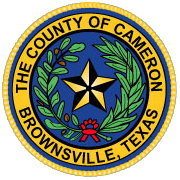 PURCHASING DEPARTMENTINVITATION TO BIDBID NUMBER: 211201BID TITLE: CAMERON COUNTY CDBG ARROYO CORONADO ESTATES WATER IMPROVEMENTSDATE DUE:   JANUARY 25, 2022                                      DUE NO LATER THAN 11:00 A.M.Bids will be opened at the Cameron County Courthouse, 1100 East Monroe Street, Brownsville, Texas in the Purchasing Department – 3rd Floor – Room # 345 at 11:01 a.m.  (as per Purchasing Dept. time clock) on deadline due date. All Bidders are welcome to attend Bid opening.Bids received later than the date and time above will not be considered.Please return bid ORIGINAL ONE (1) in sealed envelope.  Be sure that return envelope shows the Bid Number, Description and is marked “SEALED BID”.RETURN BID TO:by  mail or delivered to the office of Purchasing Dept.,  Courthouse  (Dancy Bldg.)                                    , 3rd Floor, Room 345,  .For additional information or to request addendum contact: Halff & Associates, 1075 Paredes Line Rd, S# B, Brownsville, Tx.  John Clint (956) 303-7110  YOU MUST SIGN BELOW IN INK; FAILURE TO SIGN WILL DISQUALIFY THE OFFER.  All prices must be typewritten or written in ink.Company Name:	___________________________________________________________________________________Company Address:	____________________________________________________________________________City, State, Zip Code:	____________________________________________________________________________Telephone No.____________________________Fax No._____________________e-mail_________________________Historically Underutilized Business (State of ) Certification VID Number:_________________________________  How did you find out about this RFP? ________________________________________(ex: Newspaper, Web, mailout)SIGNATURE:________________________________ Print Name:______________________________Is Bidder’s principal place of Business within Cameron County?     Yes    -    NoIf yes what City:____________________________(Your signature attests to your offer to provide the goods and/or services in this bid according to the published provision of this bid.  When an award letter is issued, this Bid  becomes the contract. If a Bid required specific Contract is to be utilized in addition to this Bid, this signed Bid will become part of that contract. When an additional Contract is required a Bid award does not constitute a contract award and Bid / Contract is not valid until contract is awarded by  (when applicable) signed by ) and Purchase Order is issued. CHECK  LIST    Items checked below represent components which comprise this bid/proposal package. If the item               IS NOT checked, it is NOT APPLICABLE to this bid/proposal.  Offerors are asked to review the package     to be sure that all applicable parts are included.  If any portion of the package is missing, notify the Purchasing     Department immediately.  It is the Offeror’s responsibility to be familiar with all the Requirements and          Specifications.  Be sure you understand the following before you return your bid packet.	            _X__     Cover Sheet                                             Your company name, address and your signature (IN INK) should appear on this page.	            _X__	Instructions to Bidders		            You should be familiar with all of the Instructions to Bidders.	            ____	Special Requirements		             This section provides information you must know in order to make an offer properly.	            _X__	Specifications /  Scope of Work		             This section contains the detailed description of the product/service sought by the County.	         Attachments_X__Attachments A thru W   		         Be sure to complete these forms and return with packet.                                _X__ Bid Guaranty & Performance Bond Information & Requirements		         This form applies only to certain bids/proposals.  All public work contracts over 		                                                                  $25,000 require a Payment Bond and over $100,00 must also have a Performance Bond                        	         in a form approved by the County.  Please read carefully and fill our completely.	   	_X__ Minimum Insurance Requirements		         Included when applicable		____ Worker’s Compensation Insurance Coverage Rule 110.110		         This requirement is applicable for a building or construction contract.		____ Financial Statement		         When this information is required, you must use this form.	         Other - Final  Reminders To double check before submitting BID 		____ Is your bid sealed with  bid #, title, Bidder Name, & return address, on outside?		____ Did you complete, sign and submit page 1?	             ____ Did you complete and submit attachments A thru W   ?		____ Did you provide the number of copies as required on the cover page? 		____ Did you visit our wete for any addendums?  	     https://www.cameroncounty.us/purchasing-bids-rfpq-addms-tabs/If not interested in Bidding please let us know why  e-mail to: Purchasing@co.cameron.tx.us   INSTRUCTIONS FOR SUBMITTING BIDSThese General Instructions apply to all offers made to Cameron County, Texas (herein after referred to as “County”) by all prospective vendors (herein after referred to as “Bidder”) on behalf of Solicitations including, but not limited to, Invitations to Bid.Carefully read all instructions, requirements and specifications.  Fill out all forms properly and completely.  Submit your bid with all appropriate supplements and/or samples. Prior to returning your led bid response / submittal, all Addendums - if issued - should be reviewed and downloaded by entering the County Purchasing web  https://www.cameroncounty.us/purchasing-bids-rfpq-addms-tabs/Addendums Column (updated Addendums). These Addendums must be signed and returned with your bid in order to avoid disqualification.  All Tabulations can also be viewed and downloaded at this site.  Annual Bid award information can be accessed at: https://www.cameroncounty.us/purchasing-bids-rfpq-addms-tabs/  Review this document in its entirety. Be sure your Bid is complete, and double check your Bid for accuracy. is an Equal Employment Opportunity Employer.GOVERNING FORMS:  In the event of any conflict between the terms and provisions of these requirements and the specifications, the specifications shall govern.  In the event of any conflict of interpretation of any part of this overall document, ’s interpretation shall govern. Where substitutions are used, they must be of equivalent value or service, and specified by the bidder as such, in the columns to the right on the "Minimum Specifications' Forms".  The County’s specifications may be exceeded and should be noted by the Vendor as such.  Any bid NOT MEETING the Minimum Requirements specified will be rejected.GOVERNING LAW:  This invitation to bid is governed by the competitive bidding requirements of the   Act,  Local Government Code, 262.021 et seq., as amended.  Bidders shall comply with all applicable federal, state and local laws and regulations.  Bidders are further advised that these requirements shall be fully governed by the laws of the State of Texas and that Cameron County may request and rely on advice, decisions and opinions of the Attorney General of Texas and the County Attorney concerning any portion of these requirements.Questions requiring only clarification of instructions or specifications will be handled verbally.  If any questions results in a change or addition to this Bid, the Change(s) and addition(s) will be forwarded to all vendors involved (as quickly as possible) in the form of a written addendum only.  Verbal changes to Bids must be backed-up by written addendum or written Q/A clarifications which would be posted on County Purchasing Web site. Without written Addendum or written Q / A clarification, verbal changes to Bids will not apply.  Sign the Vendor’s Affidavit Notice, complete answers to Attachments A thru W      and return all with your Bid.CONFLICT OF INTEREST QUESTIONNAIRE:  For vendor or other person doing business with local governmental entity This questionnaire must be filed in accordance with chapter 176 of the Local Government Code by a person doing business with the governmental entity.   By law this questionnaire must be filed with the records administrator (’s Office) of the local government not later than the 7th business day after the date the person becomes aware of facts that require the statement to be filed. See Section 176.006, Local Government Code.   A person commits an offense if the person violates Section 176.006, Local Government Code. An offense under this section is a Class C misdemeanor. The law requires that you file an updated completed questionnaire with the appropriate filing authority not later than September 1 of the year for which an activity described in Section 176.006(a), Local Government Code, is pending and not later than the 7th business day after the date the originally filed questionnaire becomes incomplete or inaccurate.Please review this entire document,  if for any reason there is any information to disclose, relative to any questions in this Conflict of Interest form, you must file with County Clerk’s Office subject to above instructions.  can be downloaded at the following web site:https://www.cameroncounty.us/wp-content/uploads/Purchasing/docs/Conflict_of_Interest_Questionnaire_New_2015__.pdfDISCLOSURE OF INTERESTS:  This questionnaire must be filed with the records administrator (County Clerk’s Office) of the local government and no later than the 7th business day after the person becomes aware of facts that require this statement to be filed.  Cameron County, Texas requires all persons or firms seeking to do business with the County to provide the following information if the person becomes aware of facts that require this statement to be filed. Every question must be answered.  If the question is not applicable, answer with “N/A.” Please review this entire document,  if for any reason there is any information to disclose, relative to any questions in this disclosure of interest form, you must file with County Clerk’s Office subject to above instructions.   can be downloaded at the following web site:https://www.cameroncounty.us/wp-content/uploads/Purchasing/CIS.pdfTEXAS ETHICS COMMISSION FORM 1295 All  Bids prior to award or award of Contract by Commissioner’s Court  will require that the Texas Ethics Commission (TEC) Form 1295 Electronic (on line) Vendor filing procedure be completed by Vendor. All Vendors being recommended to Commissioners Court for award or renewal of award on Agenda  must register and obtain a TEC Certification for the specific award . This Certification Form 1295 must be electronically submitted, printed and notarized. Notarized form must be emailed or delivered to County Purchasing Department making the request for form. This process must be completed prior to Commissioners Court Agenda for  approval consideration of Bid award. There is no charge for this TEC online process.            Texas Ethics Commission (TEC) Form 1295 must be completed (by firm - on line“New Form 1295 Certificate of Interested Parties Electronic Filing Application” Site at:            https://www.ethics.state.tx.us/whatsnew/elf_info_form1295.htm  )  If any Vendors have  questions as to TEC Form 1295  visit the  County Purchasing Web site left column tab “ Vendor – TEC Form 1295”   for more information.  TEC  Web site links can be found at this location including  Question / Answers and Video instructions. tab Link:                                                                                                                            https://www.cameroncounty.us/vendors-tec-form-1295/ BIDDER SHALL SUBMIT BID ON THE FORM PROVIDED, SIGN THE VENDOR AFFIDAVIT, AND RETURN ENTIRE BID PACKET.  In the event of inclement weather and  are officially closed on a bid deadline day, bids will be received unit  of the next business day.  Bids will be opened at the Cameron County Courthouse, 1100 East Monroe Street, Brownsville, Texas in the Purchasing Department – 3rd Floor – Room # 345 (as per Purchasing Dept. time clock.BIDS SUBMITTED AFTER THE SUBMISSION DEADLINE SHALL BE RETURNED UNOPENED AND WILL BE CONSIDERED VOID AND UNACCEPTABLE.BIDDERS MAY ATTEND PUBLICLY  MEETING FOR AWARD OF THIS SOLICITATION.  All responding  bidders are welcome to attend the publicly held Commissioners Court meeting relative to the outcome / award of this solicitation.  Court Meeting agenda date and times may be obtained at the following web site: http://www.co.cameron.tx.us/judge/agenda.htm  SUCCESSFUL VENDOR WILL BE NOTIFIED BY MAIL.  All responding vendors will receive written notification regarding the outcome of the award.OPEN RECORDS ACCESS TO ALL INFORMATION SUBMITTED.  All information included will be open to the public, other bidders, media as per the Open Records Act and not be confidential in nature.  If you deem any information as confidential, it should not be made part of your bid package. PLEASE NOTE CAREFULLYTHIS IS THE ONLY APPROVED INSTRUCTION FOR USE ON YOUR BID.  ITEMS BELOW APPLY TO AND BECOME A PART OF TERMS AND CONDITIONS OF BID.  ANY EXCEPTIONS THERETO MUST BE IN WRITING.Each bid shall be placed in a separate envelope completely and properly identified with the name and number of the bid.  Bids must be in the Purchasing Department BEFORE the hour and date specified.Bids MUST give full firm name and address of the bidder.  Failure to manually sign bid will disqualify it. Person signing bid should show TITLE or AUTHORITY TO BIND THE FIRM IN A CONTRACT.Bids CANNOT be altered or amended after deadline time.  Any alterations made before deadline time must be initiated by bidder or his authorized agent.  No bid can be withdrawn after opening time without approval by the Commissioners Court based on a written acceptable reason.The County is exempt from State Sales Tax and Federal Excise Tax.  DO NOT INCLUDE TAX IN BID.   claims exemption from all sales and/or use taxes under Texas Tax Code 151.309, as amended.  Texas Limited Sales Tax Exemption Certificates will be furnished upon written request to the Cameron County Purchasing Agent.Any Catalog, brand name or manufacturer’s reference used in a bid invitation is descriptive-NOT restrictive-it is to indicate type and quality desired.  Bids on brand of like nature and quality will be considered.  If bid is based on other than reference specifications, proposal must show manufacturer, brand or trade name, lot number, etc., of article offered.  If other than brand(s) specified is offered, illustrations and complete descriptions should be made part of the bid.  If bidder takes no exception to specifications or reference data, he will be required to furnish brand names, numbers, etc. as specified.6.	Samples, when requested, must be furnished free of expense to the County.  If not destroyed in examination, they will be returned to the bidder on request, at his expense.  Each sample should be marked with bidder’s name, address, and County bid number.  DO NOT ENCLOSE OR ATTACH SAMPLE TO BID. Coutny user Dept(s)  reserves the right to make the final determination as to equivalents.  	Written and verbal inquires pertaining to bids must give Bid Number and Company.      	NO substitutions , changes or cancellations permitted without written approval of Purchasing Agent.         The County reserves the right to accept or reject all or any part of any bid, waiver minor technicalities.  The County of Cameron                  reserves the right to award by item category or by total bid.  Prices should be itemized. County also reserves the right to award   either with or  without trade-in, if applicable. Cameron County reserves the right to award if only one (1) Bid was received.  Cameron County retains the option to re-bid at any time if in its best interest and is  not automatically bound to renewal or re-bid. . The County reserves the right to hold all Bids for  60 days from the due date of receipt without actions.  The County  reserves the right to add additional County Departments (at a later time during this bid award) as the need arises. The County also reserves the right to consider CO-OP Interlocal Agreements / pricing  if determined to be  more advantageous to the County.Bid unit price on quantity specified – extend and show total.  In case or errors in extension, UNIT prices shall govern. .  If  both alphabetic and  numeric (unit prices) are required and a discrepancy is found between both on the same line item whichever unit price confirms the line total will govern. If neither confirms then the alphabetic price will govern. If there is no line total requested then the alphabetic unit price shall govern. If combined / sum of line totals do not match the Bid total then the Bid total will be corrected to reflect the sum of the line totals.  If there is a discrepancy between the alphabetic and  numeric Base Bid Total / Total Bid amount,  the  alphabetic Base Bid Total / Total Bid will take precedence. Bids subject to unlimited price increase will  not be considered, but limited to Preventive Maintenance Annual Local Labor Union Wage Rate adjustments.  ALL PRICING WILL REMAIN FIRM UNLESS  THIS BID ALLOWS FOR  OPEN MARET PRICE INCREASES  (AS SO SPECIFIED WITHIN) . When inserting number of days or percentage %  in Bid (ex: number of days to deliver or install or complete  work, etc.  or percentage over vendor’s cost or percentage discount off list price) avoid  using a range (ex: 30-90 days or 15% to 20 %  cost plus ) but use only only one number for number of days or percentage. If a range is used the County will consider the higher   number or worst case scenario from the County’s standpoint in making bid comparisons / tabulations.This is a bid inquiry only and implies no obligation on the part of Cameron County.12.   	Acceptance of and final payment for the item will be contingent upon satisfactory performance of the product received by .Partial bids will not be accepted unless awarded by complete category or line item. To be awarded by Total Bid.14.	It is expected that the bidder will meet all state and federal safety standards and laws in effect on the date of the 	bid for the item(s) being specified, and the particular use for which they are meant.15.           It is the responsibility of the bidder to ask any and all questions the bidder feels to be pertinent to the bid.  Cameron County shall not be required to attempt to anticipate such questions for bidders or.   will endeavor to respond promptly to all questions asked. If a Bid Bond is required in this Bid it must be included in Bidders Sealed Bid package and be current / valid through award. All property of Cameron County must remain (at all times) within the United States – without exception – unless prior Agenda approval has been given by Commissioners Court. PURCHASE ORDER AND DELIVERY: The successful Bidder  shall not deliver products or provide services without a Cameron County Purchase Order, signed by an authorized agent of the Cameron County Purchasing Department.  The fastest, most reasonable delivery time shall be indicated by the Bidder  in the proper place on the Pricing/Delivery Information form.  Any special information concerning delivery should also be included, on a separate sheet, if necessary.  All items shall be shipped F.O.B. INSIDE DELIVERY unless otherwise stated in the specifications.This shall be understood to include bringing merchandise to the appropriate room or place designated by the using department.  Every tender or delivery of goods must fully comply with all provisions of these requirements and the specifications including time, delivery and quality.  Nonconformance shall constitute a breach which must be rectified prior to expiration of the time for performance.  Failure to rectify within the performance period will be considered cause to reject future deliveries and cancellation of the contract by  without prejudice to other remedies provided by law.  Where delivery times are critical,  reserves the right to award accordingly.NO PLACEMENT OF DEFECTIVE TENDER:  Every tender or delivery of goods must fully comply with all provisions of this contract as to time of delivery, quality and the like.  If a tender is made which does not fully conform, this shall constitute a breach and Seller shall not have the right to substitute a conforming tender provided, where the time for performance has not yet expired, the Seller may seasonably notify Buyer of their intention to cure and may then make a conforming tender within the contract time but not afterward.PLACE OF DELIVERY:  The place of delivery shall be that set forth on the purchase order.  Any change thereto shall be effected by modification as provided for in clause 20, “Modifications”, hereof.  The terms of this agreement are “no arrival, no sale”.DELIVERY TERMS AND TRANSPORTATION CHARGES:  Bid must show number of days required to place material in receiving agency’s designated location under normal conditions.  Failure to state delivery time obligates bidder to complete delivery in 14 calendar days.  A five day difference in delivery promise may break a tie.  Unrealistically short or long delivery promises may cause bid to be disregarded.  Consistent failure to meet delivery promises without valid reason may cause removal from bidder list.An accurate delivery date must be quoted on the “Bid Form”.  When there are various items, a delivery date must be included with each item quoted.  Freight and shipping charges to  must be included in the bid price.  Final location will be supplied to the vendor on award of bid, F.O.B. destination. Delivery locations will be:  Various County Building locations. Delivery days after receipt of order (ARO).  Specify all (various) dates by categories or item if different ______________.If delay is foreseen, contractor shall give written notice to Director of Purchasing.  The County has the right to extend delivery date if reasons appear valid.  Contractor must keep County advised at all times of status of order.  Default in promised delivery (without accepted reasons) or failure to meet specifications, authorized the County to purchase supplies elsewhere and charge full increase in cost and handling to defaulting contractor.Delivery shall be made during normal working hours only,  unless otherwise noted in bid.VARIATON IN QUANTITY:  The County assumes no liability for commodities produced, processed or shipped in excess of the amount specified herein.SELLER TO PACKAGE GOODS:  Seller will package goods in accordance with good commercial practice.  Each shipping container shall be clearly and permanently packed as follows:  (a)  Seller’s name and address; (b) Consignee’s name, address and purchase order or purchase release number and the supply agreement number if applicable; (c) Container number and total number of containers, e.g. box 1 of 4 boxes; and (d) the number of the container bearing the packing slip.  Seller shall bear cost of packaging unless otherwise provided.  Goods shall be suitably packed to secure lowest transportation costs and to conform with requirements of common carriers and any applicable specifications.  Buyer’s count or weight shall be final and conclusive on shipments not accompanied by packing lists.SHIPMENT UNDER RESERVATION PROHIBITED:  Seller is not authorized to ship the goods under reservation, and no tender of a bill of lading will operate as a tender of goods.TITLE AND RISK OF LOSS:  The title and risk of loss of the goods shall not pass to Buyer until Buyer actually receives and takes possession of the goods at the point or points of delivery.INSPECTION: Upon receiving item(s), they will be inspected for compliance with the Bid Specifications.  If the item(s) do not pass inspection, the vendor will be required to pick up the rejected item(s) at the delivery point, provide the necessary replacement, and return the item(s) to the original point of delivery.All items proposed shall be new, in first class condition, including containers suitable for shipment and storage ( prefers recycled packaging whenever possible), unless otherwise indicated in bid.  Verbal agreements to the contrary will not be recognized.  All materials and services shall be subject to Purchaser’s approval.  Unsatisfactory material will be returned at Seller’s expense.Cameron County reserves the right to inspect any item(s) or service location for compliance with specifications and requirements and needs of the using department.  If an Bidder  cannot furnish a sample of a bid item, where applicable, for review, or fails to satisfactorily show an ability to perform, the County can reject the bid as inadequate.TESTING:   reserves the right to test equipment, supplies, material and goods bid for quality, compliance with specifications and ability to meet the needs of the user.  Demonstration units must be available for review.  Should the goods or services fail to meet requirements and/or be unavailable for evaluation, the bid is subject to rejection.SPECIAL TOOLS AND TEST EQUIPMENT:  If the price stated on the face hereof includes the cost of any special tooling or special test equipment fabricated or required by Seller for the purpose of filling this order, such special tooling equipment and any process sheets related thereto shall become the property of the Buyer and to the extent feasible shall be identified by the Seller as such.INVOICES AND PAYMENTS:  (a) The vendor  shall submit separate invoices, in duplicate, on each purchase order after each delivery.  Invoices shall indicate the purchase order number, shall be itemized and transportation charges, if any, shall be listed separately.  A copy of the bill of lading and the freight weigh bill when applicable, should be attached to the invoice.  Mail to: Cameron County, ATTN:  Auditor’s Office, 1100 East Monroe St., Brownsville, Texas 78520.  Payment shall not be due until the above instruments are submitted after delivery or services rendered.  Our Vendors must keep the Auditor advised of any changes in your remittance addresses.  (b) County’s  only obligation to pay Vendor is to pay from funds budgeted and available for the purpose of the purchase.  Lack of funds shall render this contract null and void to the extent funds are not available and any delivered but unpaid for goods will be returned to Vendor by the County. (c) Do not include Federal Excise, State or City Sales Tax.  County shall furnish tax exemption certificate if required.Any invoice, which cannot be verified by the contract price and/or is otherwise incorrect, will be returned to the Vendor  for correction.  Under term contracts, when multiple deliveries and/or services are required, the Vendor may invoice following each delivery and the County will pay on invoice.  Contracts providing for a monthly charge will be billed and paid on a monthly basis only.  Prior to any and all payments made for good and/or services provided under this contract, the Vendor  should provide his Taxpayer Identification Number or social security number as applicable.  This information must be on file with the Cameron County Auditor’s office.  Failure to provide this information may result in a delay in payment and/or back-up withholding as required by the Internal Revenue Services.Vendor shall submit seven (7) copies of an itemized invoice showing BID number and purchase order number to:CAMERON COUNTY AUDITORACCOUNTS PAYABLE1100 EAST MONROE ST.,BROWNSVILLE, TEXAS 78520Please note that any payment due under this bid award will be applied towards any debt, including but not limited to delinquent taxes that is owed to .PAYMENT DISCOUNT:  Indicate the payment discount (s) available depending on the when invoices are paid.  For example, 1/30 means a 1% discount if paid within 30 days, 2/15 means a 2% discount if paid within 15 days, etc.Payment in full will be made within thirty (30) days of delivery, inspection, and receipt of invoice.All costs quotations must include all the various features needed to satisfy the requirements.  Note:  No amounts will be paid for the items in this BID in excess of the amounts quoted.Attachment  ABID PROPOSAL FORM (GENERAL CONTRACT) Project: Place: Due Date: Time: Cameron County Arroyo Coronado Estates Water ImprovementsCameron County Purchasing Department, 1100 E. Monroe Street 3rd Floor, Attention: Mrs. Dalia Loera  January 25, 2022 Before 11:00 am 1. Pursuant to and in compliance with the Invitation to Bid and the proposed Contract Documents, prepared by Halff & Associates relating to the above referenced project, the undersigned, having become thoroughly familiar with the terms and conditions of the proposed Contract Documents and with local conditions affecting the performance and costs of the work at the place where the work is to be completed, and having fully inspected the site in all particulars, hereby proposes and agrees to fully perform the work within the time stated and in strict accordance with the proposed Contract Documents, and addenda, thereto, including furnishing of any and all labor and materials for all roofing, for the following sum of money: A: BID: All labor, materials, services and equipment, necessary for completion of the work shown on the drawings and described in the specifications. DOLLARS ($                  )2. If awarded this Contract the undersigned will execute a satisfactory Construction Contract, Performance Bond, Labor and Material Payment Bond and proof of insurance coverage, with the Owner for the entire work as per the Contract Documents within 5 days after notice of award. It is agreed that this proposal is subjected to the Owner's acceptance for a period of Thirty (30) days from the above date. 3. Project shall be completed by 120 days from date of Notice to Start. No time extension will be allowed. 	4. Enclosed is a Certified Check or Bidders Bond in the amount of $ ___________ compliance with the specification requirements. (5% of the highest amount bid). The above check or Bidders Bond is to become the property of the Owner in the event the Construction Contract (when offered by the Owner) and the bonds and proof of insurance coverage are not executed within the time set forth above. 5. The undersigned agrees to the following: To furnish all materials as shown and specified in the plans and specifications. To start work 5 days after notice of award of contract.    To work 	working days per week. 6. The full amount of all allowances as specified in the General Requirements, Division 1, of the specifications, in the Base Proposal price shown. 7. Receipt is acknowledged of the following addendas: No. No. Dated Dated No. No. Dated Dated 8. Bidder agrees that the Owner has the right to accept or reject any or all bids and to waive all informalities. Respectfully submitted, By: Signature Title Business Address (Seal - if Bidder is a corporation) ) Attachment  BADDENDUM ACKNOWLEDGMENT Receipt of the following Addenda is acknowledged (addenda number):Respectfully Submitted:Name:________________Address:_____________________ ____________________________Telephone: _____________________NOTE: Do not detach bid from other papers.  Fill in with ink and submit complete with attached papers.Attachment C BID BONDKNOW ALL MEN BY THESE PRESENTS, that we the undersigned,                                                                               as PRINCIPAL, AND                                                  , as SURETY are held and firmly bound unto                                                    hereinafter called the OWNER                                         Dollars, ($                         ) lawful money of the United States, for the payment of which sum well and truly to be made, we bind ourselves, our heirs, executors, administrators, successors, and assigns, jointly and severally, firmly by these presents.THE CONDITION OF THIS OBLIGATION IS SUCH, that Whereas the Principal has submitted the Accompanying Bid,dated                , 202__, for                                                                                                                                                                                                                                                                                                                                                                   .NOW, THEREFORE, if the Principal shall not withdraw said Bid within the period specified therein after the opening of the same, or if no period be specified, within thirty (30) days after the said opening, and shall within the period specified therefore, or if no period be specified, within then (10) days after the prescribed forms are presented to him for signature, enter into a written Contract with the Local Public Agency in accordance with the Bid as accepted, and give bond with good and sufficient surety or sureties, as may be required, for the faithful performance and proper fulfillment of such contract; or in the event of the withdrawal of said Bid within the period specified, or the failure to enter into such Contract and give such bond within the time specified, if the Principal shall pay the Owner the difference between the amount specified in said Bid and the amount for which the Owner may procure the required work of supplies or both, if the latter be in excess of the former, them the above obligation shall be void and of no effect, otherwise, to remain in full force and virtue.IN WITNESS WHEREOF, the above-bounded parties have executed this instrument under their several seals this       day of           202__, the name and corporate seal of each corporate party being here to affixed and these present signed by its undersigned representative, pursuant to authority of its governing body.                                                                  (SEAL)                                                                 (SEAL)                                                                 (SEAL)ATTEST:                   			BY:	                                                                BY:	                                                                		Affix Corporate SealATTEST:BY:	                                                                BY:	                                                                Affix Corporate SealCountersignedBY:                                                                    Attorney-in-Fact, State of                                       CERTIFICATE AS TO CORPORATE PRINCIPALI,                                                                          , certify that I am the                                                                  , Secretary of the Corporation named as Principal in the within bond; that                                                               , who signed the said bond on behalf of the Principal was then                                                                      of said corporation; that I know his signature, and his signature there to is genuine; and that said bond was duly signed, and attested to for and in behalf of said corporation by authority of this governing body.                                         (Corporate Seal)                      					Title	                                                    Power-of-Attorney for person signing for surety company must be attached to bond.Bid Titile _______________________     Bidders Name___________________                  Attachment D          VENDOR REFERENCESPlease list three (3) references of current customers who can verify the quality of service your company provides.  The County prefers customers of similar size and scope of work to this bid.THIS FORM MUST BE RETURNED WITH YOUR BID.REFERENCE ONEGovernment/Company Name:_________________________________________________________Address:__________________________________________________________________________Contact Person and Title:_____________________________________________________________Phone:___________________________________ e-mail address:____________________________Contract Period:___________________________    Scope of Work___________________________REFERENCE TWOGovernment/Company Name:_________________________________________________________Address:__________________________________________________________________________Contact Person and Title:_____________________________________________________________Phone:___________________________________ e-mail address:____________________________Contract Period:___________________________    Scope of Work___________________________REFERENCE THREEGovernment/Company Name:_________________________________________________________Address:__________________________________________________________________________Contact Person and Title:_____________________________________________________________Phone:___________________________________ e-mail address:____________________________Contract Period:___________________________    Scope of Work___________________________Attachment ENON COLLUSION AFFIDAVITThe undersigned certifies that the bid prices contained in this bid have been carefully checked and are submitted as correct and final and if bid is accepted (within 90 days unless otherwise noted by vendor),  agrees to furnish any and/or all items upon which prices are offered, at the price(s) and upon the conditions contained in the Specifications.STATE OF TEXASBEFORE ME, the undersigned authority, A Notary Public in and for the State of Texas, on this day personally appeared_________________________________________________________________________________who, after having first been duly sworn, upon oath did depose and say;That the foregoing bid submitted by______________________________________________________________________________________________________________________________hereinafter called “Bidder” is the duly authorized agent of said company and that the person signing said proposal has been duly authorized to execute the same.  Bidder affirms that they are duly authorized to execute this contract, that this company, corporation, firm, partnership or individual has not prepared this bid in collusion with any other Bidder.  The bidder is not a member of any trust, pool, or combination to control the price of products or services bid on, or to influence any person to bid or not to bid thereon.  I further affirm that the bidder has not given, offered to give, nor intends to give, at any time hereafter, any economic opportunity, future employment, gift, loan, gratuity, special discounts, trip, favor, or service to a public servant in connection with the submitted Bid.  The contents of this bid as to prices, terms or conditions of said bid have not been communicated by the undersigned nor by any employee or agent to any other person engaged in this type of business prior to the official opening of this bid.Name and Address of Bidder:________________________________________________________________Email ____________________________Telephone number_________________Fax number_______________________          	_______________________________________							Signature							Name:__________________________________							Title:___________________________________SWORN TO AND SUBSCRIBE BEFORE ME THIS__________day of______________________,20_______.							_______________________________________							Notary Public in and for the State of THIS FORM MUST BE RETURNED WITH YOUR BIDAttachment FRESIDENCE CERTIFICATIONPursuant to Texas Government Code 2252.001 et seq., as amended,  requests Residence Certification.  2252.001 et seq. of the Government Code provides some restrictions on the awarding of governmental contracts; pertinent provisions of 2252.001 are stated below:“Nonresident bidder” refers to a person who is not a resident.“Resident bidder” refers to a person whose principal place of business is in this state, including a contractor whose ultimate parent company or majority owner has its principal place of business in this state.I certify that ______________________________________________________is a Resident                                                 (Company Name)Bidder of  as defined in Government Code 2252.001.	I certify that ___________________________________________________ is a Nonresident                                                                                                                           (Company Name)Bidder as defined in Government Code 2252.001 and our principal place of business is _______________________________________________________________.                                                        (City and State)THIS FORM MUST BE RETURNED WITH YOUR BIDAttachment  GCONFIDENTIALITYCAMERON COUNTY EXPRESSLY REQUESTS THAT BIDDERS / PROPOSERS NOT DISCUSS THIS ENGAGEMENT OR THIS BIDDER’S / PROPOSER’S PLANS, EXPERIENCE OR CREDENTIALS WITH OTHER  BIDDERS / PROPOSERS OR ANY MEMBER OF COMMISSIONERS’ COURT, ANY COUNTY OFFICIAL, OR ANY EVALUATION COMMITTEE MEMBER APPOINTED BY COMMISSIONERS COURT.  EXCLUDED ARE PRE-BID OR PRE-PROPOSAL CONFERENCES, EVALUATION COMMITTEE SCHEDULED VENDOR PRESENTATIONS OR VENDOR INTERVIEWS, OR EVALUATION COMMITTEE SCHEDULED EQUIPMENT OR SERVICES DEMONSTRATIONS. YOU MAY CONTACT THE PURCHASING AGENT /PURCHASING DEPARTMENT AT ANY TIME.FROM BID OPENING DATE THROUGH COMMISSIONERS COURT MEETING FOR SELECTION, VENDORS SHALL NOT APPROACH THE COUNTY JUDGE OR COMMISSIONERS TO DISCUSS  MATTERS PERTAINING TO THIS BID. 01.	Has any individual with the firm submitting this Bid response made any contact with any member of Commissioners Court, any County Official, or an Evaluation Committee member concerning this Invitation to Bid, other than questions to the Purchasing Officer?____________________________________________________________________________________________________________________________________________________________________________________________________________________________________________________________________________________________________________________________________________________________________________________________________   02.         Has any individual with the firm submitting this Bid response made any contact with any other  Bidder  concerning this Invitation to Bid?      _______________________________________________________________________________________________________________________________________________________________________________________________________________________________________________________________________________________________________________________________________________         _________ Signature of person submitting this Bid                                                                DateTHIS FORM MUST BE RETURNED WITH YOUR BIDAttachment HORDER NO. 2007O2005THE STATE OF 	§				§	§ORDER ADOPTING CONTRACTING RULES FOR PERSONS INDEBTED TO COUNTY	WHEREAS, pursuant to V.T.C.A., Local Government Code, Section 262.0276, a commissioners court is authorized to adopt rules permitting a county to refuse to enter into a contract or other transaction with a person indebted to the county;	WHEREAS, the     finds it is in the best interest of  to adopt such rules;	NOW THEREFORE, BE IT ORDERED by the    , that the following rules be adopted regarding   and persons interested in doing business with :  may refuse to enter into a contract or other transaction with a person with a past due debt to , including delinquent ad valorem taxes, even if the person is the lowest bidder or successful proposer; and For purposes of this Order, a debt is past due if it is not received in the County Treasurer’s Office by the due date in a written agreement or notice, and ad valorem taxes are past due if not received in the County Tax Assessor/Collector’s Office by  February 1st following the January 1st on which the ad valorem taxes are due.  For purposes of this Order, a person includes an individual, sole proprietorship, corporation, nonprofit corporation, partnership, joint venture, limited liability company, and any other entity that proposes or otherwise seeks to enter into a contract or other transaction with  requiring approval by the .    ADOPTED this     13      day of March, 2007.01.           Is the person or the firm submitting  this Bid current with all local and State taxes?                _____________________________________________________________________________________                    _____________________________________________________                     ______                    Signature of person submitting this Bid                                                                DateTHIS FORM MUST BE RETURNED WITH YOUR BIDAttachment I                                                                               Certification                                                   Regarding Debarment, Suspension Ineligibility As is required by the Federal Regulations Implementing Executive Order 12549, Debarment and Suspension, 45 CFR Part 76, Government-wide Debarment and Suspension, in the applicant certifies, to the best of his or her knowledge and belief, that both it and its principals: a.  Are not presently debarred, suspended, proposed for debarment, declared ineligible, or         voluntarily excluded from participation in this transaction by any federal department or agency; b.    Have not within a three-year period preceding this bid/proposal and/or application been convicted of or had a civil judgment rendered against them for commission of fraud or a criminal offense in connection with obtaining, attempting to obtain, or performing a public (federal, state or local) transaction or contract under a public transaction, violation of federal or state antitrust statutes or commission of embezzlement, theft, theory, forgery, bribery, falsification or destruction of records, making false statements, or receiving stolen property; c.    Are not presently indicted for or otherwise criminally or civilly charged by a   government entity with commission of any of the offenses enumerated herein; and d.    Have not within a three-year period preceding this bid/proposal and/or application had   one or more public transactions terminated of cause or default. 	Signature: _________________	_ Print Name: ____________________	Title: ________________________	_ 	Telephone Number: ________________	_ Date: ___________________                                        If the Bidder / Proposer is unable to certify to all of the statements in this Certification, such Bidder / Proposer should attach an explanation to this Bid / Proposal. THIS FORM MUST BE RETURNED WITH YOUR BIDAttachment  I-2Architects, Engineers, ConstructionThe applicant certifies, to the best of his or her knowledge and belief, that the information noted below for it and its principals are accurate: a.  List all previous law suits with Public entities and the results of such suits over the past 7 years.  _______________________________________________________________________________________________________________________________________________________________________________________________________________b.  List all projects that have exceeded Budget, what % over budget and why – over the past 5 years.  ____________________________________________________________________________________________________________________________________________________________________________________________________________c.   List all projects that have exceeded the project completion due date, how many days over and why – over the past 5 years.  ____________________________________________________________________________________________________________________________________________________________________________________________________________	Signature: _________________	_ Print Name: ____________________	Title: ________________________	_ 	Telephone Number: ________________	_ Date: ___________________                                        If the Bidder / Proposer is unable to certify to all of the statements in this Certification, such Bidder / Proposer should attach an explanation to this Bid / Proposal. THIS FORM MUST BE RETURNED WITH YOUR BID(attach pages if necessary due to space limitations)Attachment  JAdopted 8/7/2015NEPOTISM CHART                                                                                                         AFFINITY KINSHIP                                                                                                           Relationship by Marriage      The chart below showsAffinity Kinship (relationship by marriage)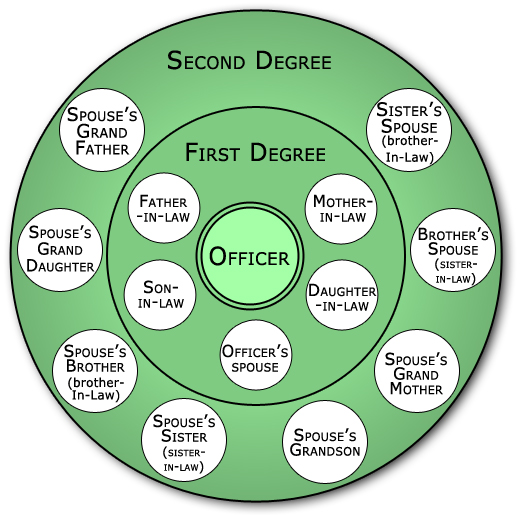 Consanguinity Kinship (relationship by blood) for purposes of interpreting nepotism as defined in VTCA Government Code, Chapter 573, §§573.021 - .025                                CONSANGUINITY KINSHIP                                          Relationship by Blood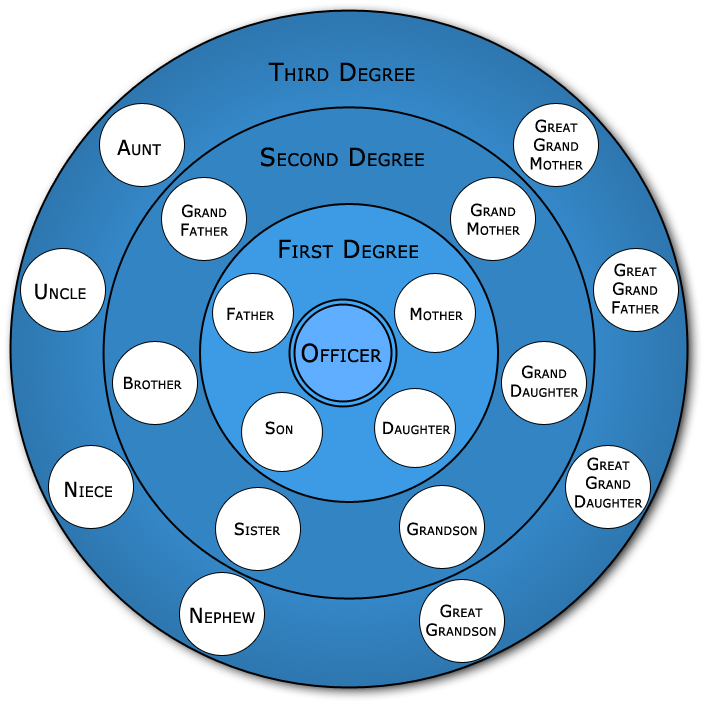 Attachment  KDISCLOSURE OF INTERESTSMUST BE FILLED OUT AND SUBMITTED WITH THE BIDIF DISCLOSING: BIDDER MUST  ALSO FILE WITH THE ’S OFFICETHE PURCHASING DEPT. WILL NOT BE FILING ON THE BIDDER’S BEHALFCameron County, Texas requires all persons or firms seeking to do business with the County to provide the following information.  Every question must be answered.  If the question is not applicable, answer with “N/A.”  By law this questionnaire must be filed with the records administrator (’s Office) of the local government.Date ____________ NAME: _____________________________________________________ADDRESS:_______________________________________________________________________________________________________________________ is:  1.  Corporation  (     )		2.  Partnership  (    )	3.  Sole Owner  (    )               4.  Association  (     )  5.  Other  (    )____________________________				    DISCLOSURE QUESTIONSIf additional space is necessary, please use the reverse side of this page or attach separate sheet.1.	State the names of each “employee, elected official, or member of ” of Cameron County having any substantial Interest inBusiness Entity Local Govt. Code 171.002 DISCLOSURE OF INTERESTS (CONTINUED)     a)   For purpose of this chapter, a person has a substantial interest in a              business entity if : the person owns 10 percent or more of the voting stock or shares of the       business entity or owns either 10 percent or more or $15,000 or more         of the fair market value of the business entity; orfunds received by the person from the business entity exceeds 10        percent of the person’s gross income for the previous year.A person has a substantial interest in real property if the interest is an               equitable or legal  ownership with a fair market value of $2,500 or more.   A local public official is considered to have a substantial interest under          this section if a person related to the official in the first degree by consanguinity or affinity, as determined under Chapter 573, Government Code, has a substantial interest under this section.CERTIFICATEI certify that all information provided is true and correct as of the date of this statement, that I have not knowingly withheld disclosure of any information requested; and that supplemental statements will be promptly submitted to the  as changes occur.Certifying Person:  ________________________________Title:_____________                                                  (Type or Print)Signature of Certifying Person: _______________________  Date: __________Attachment  L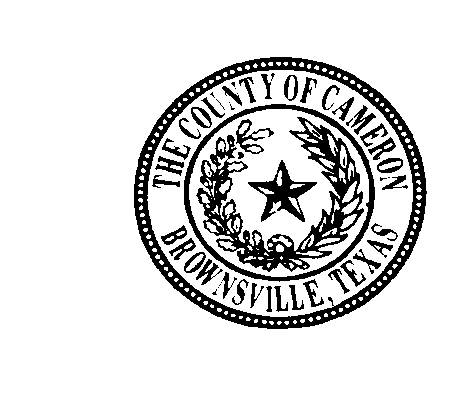 HOUSE BILL 89 VERIFICATIONI, ____________________________________,                                [Person Name]	the undersigned representative of _____________________________________________________				                                       [Company or Business Name](hereafter referred to as Company) being an adult over the age of eighteen (18) years of age, does hereby depose and verify that the Company named above, under the provisions of Subtitle F, Title 10, Texas Government Code Chapter 2270:Does not currently boycott the country of Israel; and Will not boycott the country of Israel during the term of the contract with Cameron County, Texas.Signature:___________________________			Date:___________________Pursuant to Section 2270.001, Texas Government Code:“Boycott Israel” means refusing to deal with, terminating business activities with, or otherwise taking any action that is intended to penalize, inflict economic harm on, or  limit commercial relations specifically with Israel, or with a person or entity doing business in Israel or in an Israeli-controlled territory, but does not include an action made for ordinary business purposes; and“Company” means a for-profit sole proprietorship, organization, association, corporation, partnership, joint venture, limited partnership, limited liability partnership, or any limited liability company, including a wholly owned subsidiary, majority-owned subsidiary, parent company or affiliate of those entities or business associations that exist to make a profit.THIS FORM MUST BE RETURNED WITH YOUR BIDAttachment  MCertification Regarding Lobbying(To be submitted with each bid or offer exceeding $100,000)The undersigned certifies, to the best of his or her knowledge and belief, that:(a) 	No Federal appropriated funds have been paid or will be paid, by or on behalf of the undersigned, to any person for influencing or attempting to influence an officer or employee of an agency, a Member of Congress, an officer or employee of Congress, or an employee of a Member of Congress in connection with the awarding of any Federal contract, the making of any Federal grant, the making of any Federal loan, the entering into of any cooperative agreement, and the extension, continuation, renewal, amendment, or modification of any Federal contract, grant, loan, or cooperative agreement.(b) 	If any funds other than Federal appropriated funds have been paid or will be paid to any person for influencing or attempting to influence an officer or employee of any agency, a Member of Congress, an officer or employee of Congress, or an employee of a Member of Congress in connection with this Federal contract, grant, loan, or cooperative agreement, the undersigned shall complete and submit Standard Form-LLL, “Disclosure Form to Report Lobbying,” in accordance with its instructions.(c) The undersigned shall require that the language paragraph 1 and 2 of this anti-lobbying certification be included in the award documents for all subawards at all tiers (including subcontracts, subgrants, and contracts under grants, loans, and cooperative agreements) and that all subrecipients shall certify and disclose accordingly.This certification is a material representation of fact upon which reliance was placed when this transaction was made or entered into. Submission of this certification is a prerequisite for making or entering into this transaction imposed by 31, U.S.C. § 1352 (as amended by the Lobbying Disclosure Act of 1995). The Contractor, ___________________, certifies or affirms the truthfulness and accuracy of each statement of its certification and disclosure, if any. In addition, the Contractor understands and agrees that the provisions of 31 U.S.C. § 3801 et seq., apply to this certification and disclosure, if any. _____________________________________ Signature of Contractor’s Authorized Official ________________________________________________ Printed Name and Title of Contractor’s Authorized Official _____________________________________ DateAttachment  NSTATEMENT OF BIDDER'S QUALIFICATIONSAll questions must be answered and the data given must be clear and comprehensive.  This statement must be notarized.  If necessary, questions may be answered on separate attached sheets.  The Bidder may submit any additional information it desires.Date: ________________________________Bidder (Legal Name of Firm):						Date Organized:			Address	:									: 							Date Incorporated			Federal ID Number:  ____________________________Number of Years in contracting business under present name			List all other names under which your business has operated in the last 10 years:Work Presently Under Contract:Contract 							Amount $	       Completion Date Type of work performed by your company:								Total Staff employed by Firm (Break down by Managers and Trades on separate sheet):Have you ever failed to complete any work awarded to you? Yes  No(If yes, please attach summary of details on a separate sheet.  Include brief explanation of cause and resolution)Have you ever defaulted on a contract? Yes  No(If yes, please attach summary of details on a separate sheet.)Has your organization had any disbarments or suspensions that have been imposed in the past five years or that was still in effect during the five year period or is still in effect?  Yes  No(If yes, list and explain; such list must include disbarments and suspensions of officers, principals, partners,members, and employees of your organization.)List the projects most recently completed by your firm (include project of similar importance):Project								Amount $ 	Mo/Yr CompletedMajor equipment available for this contract: 																																	Are you in compliance with all applicable EEO requirements?   Yes  No(If no, please attach summary of details on a separate sheet.))Bank ReferencesAddress: __________________________________			Contact Name: _______________City & State:  _____________________Zip:  ____________________Phone Number: _______________Credit available: $ 			Has the firm or predecessor firm been involved in a bankruptcy or reorganization?  Yes  No(If yes, please attach summary of details on a separate sheet.)List on a sheet attached hereto all judgements, claims, arbitration proceedings, or suits pending or outstanding against bidder over the last five (5) years with amount of claim and brief description.List on a sheet attached hereto all lawsuits or requested arbitration with regard to construction contracts which bidder has initiated within the last five (5) years and brief explanation of claim and outcome.Attach resume(s) for the principal member(s) of your organization, including the officers as well as the proposed superintendent for the project.Signed this ______ day of _______________________, 20____._____________________________Signature____________________________Printed Name and Title_____________________________Company NameNotary Statement:______________________________, being duly sworn, says that he/she is the _________Position/Title____________of________________________ (Firm Name), and hereby swears that the answers to the foregoing questions and all statements therein contained are true and correct.  He/she hereby authorizes and requests any person, firm, or corporation to furnish any information requested City/County of _____________________ in verification of the recitals comprising this Statement of Bidder's Qualifications.Subscribed and sworn before me this _________day of __________, 20____.Notary Public_____________________________Signature_____________________________Printed NameMy Commission Expires: _______________, The penalty for making false statements is prescribed in the U. S. Criminal Code, 18 U.S.C. 10Attachment  OCONTRACTOR CERTIFICATIONSAttachment   PU.S. DEPARTMENT OF HOUSING AND URBAN DEVELOPMENTCOMMUNITY DEVELOPMENT BLOCK GRANT PROGRAMCONTRACTOR’S CERTIFICATIONCONCERNING LABOR STANDARDS AND PREVAILING WAGE REQUIREMENTS1.	The undersigned, having executed a contract with  													  for the construction of the above-identified project, acknowledges that:	(a)	The Labor Standards provisions are included in the aforesaid contract,	(b)	Correction of any infractions of the aforesaid conditions, including infractions by any subcontractors and any lower tier subcontractors, is Contractor’s responsibility.2.	Certifies that:	(a)	Neither Contractor nor any firm, partnership or association in which it has substantial interest is designated as an ineligible contractor by the Comptroller General of the  pursuant to Section 5.6(b) of the Regulations of the Secretary of Labor, Part 5 (29 CFR, Part 5) or pursuant to Section 3(a) of the Davis-Bacon Act, as amended.	(b)	No part of the aforementioned contract has been or will be subcontracted to any subcontractor if such subcontractor or any firm, corporation, partnership or association in which such subcontractor has a substantial interest is designated as an ineligible contractor pursuant to any of the aforementioned regulatory or statutory provisions.3.	Contractor agrees to obtain and forward to the aforementioned recipient within ten days after the execution of any subcontract, including those executed by subcontractors and any lower tier subcontractors, a Subcontractor’s Certification Concerning Labor Standards and Prevailing Wage Requirements executed by the subcontractors.4.	Certifies that:	(a)	The legal name and the business address of the undersigned are:	(b)	The undersigned is (choose one):	(c)	The name, title and address of the owner, partners or officers of the undersigned are:	(d)	The names and addresses of all other persons having a substantial interest in the undersigned, and the nature of the interest are:	(e)	The names, addresses and trade classifications of all other building construction contractors in which the undersigned has a substantial interest are:Attachment  Q(BIDDER MUST COMPLETE AND SIGN)CONTRACTOR'S LOCAL OPPORTUNITY PLAN_(name of company)	______________ agrees to implement the following specific affirmative action steps directed at increasing the utilization of lower income residents and businesses within the (City/County) of _________________.A.	To ascertain from the City/County’s CDBG program official the exact boundaries of the project area and where advantageous, seek the assistance of local officials in preparing and implementing the affirmative action plan.B.	To attempt to recruit from within the city the necessary number of lower income residents through:  local advertising media, signs placed at the proposed site for the project, and community organizations and public or private institutions operating within and servicing the project area such as Service Employment and Redevelopment (SER), Opportunities Industrialization Center (OIC), Urban League, Concentrated Employment Program, Hometown Plan, or the U.S. Employment Service.C.	To maintain a list of all lower income residents who have applied either on their own or on referral from any source, and to employ such persons, if otherwise eligible and if a vacancy exists.D.	To insert this plan in all bid documents and to require all bidders on subcontracts to submit an affirmative action plan including utilization goals and the specific steps planned to accomplish these goals.E.	To ensure that subcontracts (greater than $10,000), which are typically let on a negotiated rather than a bid basis in areas other than the covered project area, are also let on a negotiated basis, whenever feasible, in a covered project area.F.	To formally contact unions, subcontractors, and trade associations to secure their cooperation in this effort.G.	To ensure that all appropriate project area business concerns are notified of pending sub-contractual opportunities.H.	To maintain records, including copies of correspondence, memoranda, etc., which document that all of the above affirmative action steps have been taken.I.	To appoint or recruit an executive official of the company or agency as Equal Opportunity Officer to coordinate the implementation of this plan.J.	To maintain records concerning the amount and number of contracts, subcontracts, and purchases which contribute to objectives.K.	To maintain records of all projected work force needs for all phases of the project by occupation, trade, skill level, and number of positions and to update these projections based on the extent to which hiring meets these Local Opportunity objectives.As officers and representatives of		(name of company)		, we the undersigned have read and fully agree to this Plan, and become a party to the full implementation of the program and its provisions.___________________________________Signature___________________________________Printed Name___________________________________Title___________________________________DateAttachment  RPROPOSED CONTRACTS BREAKDOWNESTIMATED PROJECT WORKFORCE BREAKDOWNAttachment  SCERTIFICATE AS TO CORPORATE PRINCIPALI, 			, certify that I am the 			, 			, Secretary of the Corporation named as Principal in the within bond; that 			, who signed the said bond on behalf of the Principal was then 			 of said corporation; that I know his/her signature, and his/her signature thereto is genuine; and that said bond was duly signed, sealed, and attested to, for and in behalf of said corporation by authority of this governing body.Corporate SealTitle:   	* Power-of-attorney for person signing for surety company must be attached to bond.Attachment  TLIST OF SUBCONTRATORSTo be submitted in a separate envelope with the Bid ProposalOwner’s Project:  CAMERON COUNTY CDBG ARROYO CORONADO ESTATES WATER IMPROVEMENTSTo:	Cameron CountyThe undersigned submit the following names of subcontractors to be used in performing the Contract.  Each subcontractor is required to submit a standard AIA Qualification Statement clearly indicating prior historical restoration project experience and references.SUBCONTRACTORS1.	Site Work and Paving		__________________________________________2.	Concrete			__________________________________________3.	Masonry			__________________________________________4.	Finish Carpentry		__________________________________________5.	Plaster				__________________________________________6.	Wood Flooring		__________________________________________7.	Painting			__________________________________________8.	Elevator			__________________________________________9.	HVAC				__________________________________________10.	Plumbing			__________________________________________11.	Electrical			__________________________________________12.	Environmental			__________________________________________13        If not on above list add additional ______________________________________________________________________________________________________________________________________________________________All Qualification Statements will be reviewed by the Architect, who will make appropriate recommendations to the Owner.Attachment  UPERFORMANCE BONDKNOW ALL MEN BY THESE PRESENT:  that                                                                                                                                                                                   (Name of Contractor or Company)                                                                (Address)a                                                                hereinafter called Principal, and             (Corporation/Partnership)                                                    (Name of Surety Company)                                                                                                                                                                                                   (Address)hereinafter called Surety, are held and firmly bound unto                                                                                                                                                                                              (Name of Recipient)hereinafter called OWNER, in the penal sum of $                            dollars  $                  centsin lawful money of the United States, for the payment of which sum well and truly to be made we bind ourselves, successors, and assigns, jointly and severally, firmly in these presents.THE CONDITION OF THIS OBLIGATION is  such that whereas, the Principal entered into a certain contract with the OWNER dated the                    day of                  , 202   , a copy of which is hereto attached and made a part hereof for the construction of:CAMERON COUNTY CDBG ARROYO CORONADO ESTATES WATER IMPROVEMENTSNOW THEREFORE, the condition of this obligation is such that, if Contractor shall promptly and faithfully perform said Contract, then this obligation shall be null and void; otherwise, it shall remain in full force and effect.PROVIDED, FURTHER, that the said Surety, for value received hereby stipulates and agrees that no change, extension of time, alteration or addition to the terms of the contract or the WORK to be performed thereunder or the SPECIFICATIONS accompanying the same in any way accompanying the same in any way affect its obligation on this BOND, and it does hereby waive notice of any such change, extension of time, alteration or addition to the terms of the contract or to the WORK or to the SPECIFICATIONS.IN WITNESS WHEREOF, this instrument is executed in                         parts,                                    	(Number)one of which shall be deemed an original, this the                 day of                  , 202        .ATTEST:					                                                                                                    (Principal)                                                      		BY:                                                      (Principal Secretary)(Witness as to Principal)(Address)ATTEST:							(Surety)                                                        		BY:                                                       (Witness as to Surety)				        (Attorney in Fact)(Address)							(Address)NOTE:  Date of BOND must not be prior to date of Contract.  If CONTRACTOR is Partnership, all partners should execute BOND.  IMPORTANT:  Surety companies executing BONDS must appear on the Treasury Department's most current list (Circular 570 as amended) and be authorized to transact business in the state where the PROJECT is located.Attachment  VPAYMENT BONDKNOW ALL MEN BY THESE PRESENT:   that                                                                                                                                                                           (Name of Contractor or Company)                                                      (Address)a                                                                  hereinafter called Principal, and                             	(Corporation/Partnership)                                           (Name of Surety Company)                                                      (Address)hereinafter called Surety, are held and firmly bound unto (Name of Recipient)hereinafter called OWNER, in the penal sum of $                                                  dollars and                              cents in lawful money of the United States, for the payment of which sum well and truly to be made we bind ourselves, successors, and assigns, jointly and severally, firmly in these presents.THE CONDITION OF THE OBLIGATION is such that whereas, the Principal entered into a certain contract with the OWNER dated the           day of               , 202   , a copy of which is hereto attached and made a part hereof for the construction of:                                                                                                                                                       	 (Name of Recipient)(Recipient's Address)hereinafter called OWNER, in the penal sum of $                                dollars and                       cents in lawful money of the United States, for the payment of which sum well and truly to be made we bind ourselves, successors, and assigns, jointly and severally, firmly in these presents.THE CONDITION OF THIS OBLIGATION is such that whereas, the Principal entered into a certain contract with the OWNER dated the                       day of                  , 20   , a copy of which is hereto attached and made a part hereof for the construction of:  CAMERON COUNTY CDBG ARROYO CORONADO ESTATES WATER IMPROVEMENTS							NOW THEREFORE , if the Principal shall promptly make payment to all persons, firms, SUB-CONTRACTORS, and corporation furnishing materials or performing labor in the prosecution of the WORK provided for in such contract, and any authorized extension or modification thereof, including all amounts due for materials, lubricants, oil, gasoline, coal and coke, repairs on machinery, equipment and tools, consumed or used in connection with the construction of such WORK, and all insurance premiums on said WORK, and for all labor, performed in such WORK whether by SUB-CONTRACTOR or otherwise, then this obligation shall be void; otherwise to remain in full force and effect.PROVIDED, FURTHER that the said Surety, for value received hereby stipulates and agrees that no change, extension of time, alteration or addition to the terms of the contract or the WORK to be performed or the SPECIFICATIONS accompanying the same in any way affect its obligation on this bond, and it does hereby waive notice of any such change, extension of time, alteration or addition to the terms of the contract or to the work or to the SPECIFICATIONSPROVIDED, FURTHER, that no final settlement between the OWNER and the CONTRACTOR shall abridge the right of any beneficiary hereunder, whose claim may be unsatisfied.IN WITNESS WHEREOF, this instrument is executed in          parts,      	                    	        (Number)one of which shall be deemed an original, this the                 day of                  , 202        .ATTEST:                           		                                                                                                                (Principal)                                                             BY                                                              (s)   (Principal Secretary)(SEAL)           (Witness as to Principal)                   (Address)ATTEST:                                                                                                                                                                                                              (Surety)                                                           BY                                                                            (Witness as to Surety)                                          (Attorney in Fact)               (Address)                                                          (Address)NOTE:  Date of BOND must not be prior to date of Contract.  If CONTRACTOR is Partnership, all partners should execute BOND.  IMPORTANT:  Surety companies executing BONDS must appear on the Treasury Department's most current list (Circular 570 as amended) and be authorized to transact business in the state where the PROJECT is located.GENERAL TERMS &  CONDITIONS ( Requests for Bids (RFB))ADDENDA: If RFB specifications, terms or conditions are revised, the Cameron County Purchasing Department will issue an addendum addressing the nature of the changes and notify interested potential bidders.  Bidders   must acknowledge receipt and consideration of any such changes by signing the addendum and including it in the package containing the Bidder’s submittal. ADVERTISING: Unless otherwise required by law, bidders responding to County RFBs shall not publish and shall keep confidential their intentions and actions respecting any response to the RFB.AWARD: Cameron County may hold RFB responses for a period of sixty (60) days. Cameron County reserves the right to reject any or all responses to RFBs. Cameron County reserves the right to award a contract, if any, based on the     bidder’s response when compared to the EVALUATION CRITERIA (AS STATED IN THE RFB) and, in accordance with the laws of the State of Texas, reserves the right to waive any formality or irregularity, to make awards to more than one bidder. Commissioners Court reserves the right to determine the method and procedures for the final award of the bid at any time they may choose, regardless of the Point System used by the Evaluation Committee. BONDS: If the contract that may be entered into with the County will likely require a performance guarantee or bond, the Purchasing Department will attach a separate page to the RFB explaining those requirements.  CANCELLATION AND TERMINATION: In any contract resulting from the RFB, the County shall have the right to cancel all or any part of the undelivered portion of the contract if (1) Bidder breaches any of the terms hereof, including, but not limited to, applicable warranties, and/or the (2) Bidder becomes insolvent or files for bankruptcy. Such right of cancellation is in addition to, and not in lieu of, any other remedies which the County may have in law or equity.  Cancellation of work hereunder shall be effected by the delivery of a "Notice of Cancellation of Undelivered Work" specifying the extent to which performance of work, including all goods and services, under the contract is cancelled and the date upon which such cancellation becomes effective.The performance of work under any resulting contract may be terminated in whole, or in part, by the County in accordance with this provision. The County shall have the right to terminate all or any part of the contract if (1) the Bidder breaches any of the terms hereof, including, but not limited to, applicable warranties, and/or (2) Bidder becomes insolvent or files for bankruptcy. Such right of termination is in addition to, and not in lieu of, any other remedies which the County may have in law or equity. Termination of work hereunder shall be effected by the delivery of a "Notice of Termination" specifying the extent to which performance of work, including all goods and services, under the contract is terminated and the date upon which such termination becomes effective.     CHANGE ORDERS: No oral statement of any person shall modify or otherwise change, or affect the terms, conditions or specifications stated in the resulting contract.  All change orders to the contract will be made in writing by mutual consent of the Bidder and the County.CONTRACT RENEWALS: Contract Renewals must receive Commissioners Court approval. For contract renewal status and information, please contact Elisa Cisneros at 956-982-5405 e-mail: Elisa.Cisneros2@co.cameron.tx.us Cameron County Purchasing Dept. or Dylbia Jeffries 956-550-1340 djefferies@co.cameron.tx.us at the Cameron County Civil Legal Division. Any price escalations are limited to those stated by the original contract terms. All contracts with a one (1) year renewal option require that the Bidder must notify Cameron  County of any anticipated price increases in writing at least three months (90 calendar days) prior to the annual renewal award date unless otherwise specified within the specific provisions of the contract up for renewal. This allows the County sufficient time to find an alternative vendor, if possible. If Bidder fails to notify the County within time noted it shall be assumed that there will  be no price increase for the following year’s award period if renewed.  This procedure does not apply to any contract which allows for Open Market Price increases or Cost allowance increases.   DISCRIMINATION:  In order to encourage fair employment practices, the Bidder agrees as follows: 1.) Bidder will not discriminate against any employee or applicant for employment because of race, sex, color, age, religion, handicap, or national origin; 2) in all solicitations or advertisements for employees, the Bidder will state that all qualified applicants will receive consideration without regard to race, color, sex, age, religion, handicap or national origin; 3) the Bidder will furnish such relevant information and reports as requested by the County for the purpose of determining compliance with these regulations; and 4) failure of the Bidder to comply with these laws will be deemed a breach of contract and it may be cancelled, terminated or suspended in a whole or in part as a result therof..DISQUALIFICATION OF BIDDER: Upon submitting a response to this RFB, Bidder certifies that the Bidder has not violated the antitrust laws  of this state codified in Texas Business and Commerce Code 15.01, et seq., as amended, or the federal antitrust laws, and has not communicated directly or indirectly its RFB considerations, plan or response to any competitor or any other person engaged in such line of business.  Any and all responses may be rejected if the County believes that collusion exists among the Bidders. If multiples are submitted by a Bidder and, after all responses to the RFBs are opened one or more of the responses are withdrawn the result will be that all of the responses submitted by that Bidder will be withdrawn; however,       nothing herein prohibits a Bidder from submitting multiples for different products or services.EVALUATION: All responses will be evaluated in accordance with law and reviewed to assure they are in the best interest of Cameron County.  Evaluations shall be based on criteria bearing on price, and performance of the items or services in the user environment. Any specific criteria section or sections identified elsewhere in the RFB response may be evaluated by one or more evaluators once the basis and details of this process have been approved by the Purchasing Officer and acknowledged by the Evaluation Committee. Detailed information pertaining to this selective evaluation process is available to Bidders and the Commissioners Court upon request. Evaluation sheets and any summary of all responses are subject to review by the Cameron County Purchasing Department and Evaluation Committee's recommendation to Cameron County Commissioners Court. Compliance with all RFB requirements, delivery terms and needs of the using department are considerations in evaluating responses.  Pricing is NOT the only criterion for making a recommendation (see criteria and relative importance of price and other evaluation factors, if any, specified elsewhere in this RFB). The Cameron County Purchasing Department reserves the right to contact any Bidder, at any time, to clarify, verify or request information with regard to that Bidder’s response.  PROTEST PROCEDURES:  Procedure - This protest procedure is available to Bidders responding to this RFB and requesting a debriefing conference.  Debriefing Conference – A debriefing conference must be requested in writing to the Purchasing Department within five (5) business days from the date of the    RFB award by the Cameron County Commissioners’ Court. Debriefing questions must be submitted in writing to the Purchasing Department no later than two (2) business days before the scheduled date for the Debriefing Conference. These questions will be answered at the debriefing conference. Follow-up questions must be submitted (in writing) no later than one (1) business day after the date of the Debriefing Conference and answered no later than two (2) business days after the date of the Debriefing Conference. Follow-up answers will be sent via e-mail or fax (if e-mail not available). For RFBs,     Bidders are given the opportunity to ask questions of the Evaluation Committee relative to their responses and the Committee’s scores.Protests are made: 1. To the Purchasing Department after the debriefing conference. Bidder protests shall be received, in writing, by the Purchasing Department within five (5) business days after the debriefing conference. 2. To the Protest Committee, only after the protest to the Purchasing Department was not satisfactorily resolved. Protests to the Protest Committee shall be made within five (5) business days after the Bidder has received notification  from the County  Purchasing Department of its decision. Grounds for protest:1. Errors were made in computing the score.2. The County failed to follow procedures established in the RFB, the Purchasing policy on acquisitions or applicable state or federal laws or regulations. 3. Bias, discrimination or conflict of interest on the part of an evaluator.  Protests not based on these criteria shall not be considered.Format and Content - Protesting Bidders shall include, in their written protest to the Cameron County Purchasing Department, all facts and arguments upon which they rely. Bidders shall, at a minimum, provide: 1. Information about the protesting Bidder; name of firm, mailing address, phone number and name of individual responsible for submission of the protest. 2.  Information about the acquisition and the acquisition method.  3.  Specific and complete statement of the County’s action(s) being protested.  4. Specific reference to the grounds for the protest. 4.  Description of the relief or corrective action requested.5.. For protests to the Protest Committee, a copy of the Purchasing Department’s written decision on the protest.  Review Process:1.  Upon receipt of a Bidder’s protest, the Purchasing Department shall postpone further steps in the acquisition process until the     Bidder protest has been resolved.  2. The Department’s internal protest review procedures consist of the following: a) The Purchasing Department shall perform an objective review of the protest by individuals not involved in the acquisition protested.  The review shall be based on the written protest material submitted by the Bidder.  b) A written decision will be delivered to the Bidder within five business days after receipt of the protest, unless more time is needed. The protesting Bidder shall be notified if additional time is necessary. Final Determination:The final determination shall:  1. Find the protest lacking in merit and uphold the agency’s action; or 2.  Find only technical or harmless errors in the agency’s acquisition process, determine the agency to be in substantial compliance, and reject the protest; or 3. Find merit in the protest and provide the agency options which may include recommendations to a) correct its errors and reevaluate all RFBs, and/or b) reissue the Bidder solicitation document; or c) make other findings and determine other courses of action as appropriate.Protest Committee Review Process:Protests to the Protest Committee may be made only for Protest Committee approved acquisitions, and only after review by County Purchasing Department. Protests of the decisions of County Purchasing Department shall be made by letter to the Protest Committee, who may establish procedures to resolve the protest.  Protests shall be received by the Protest Committee within five business days after the decision of Purchasing Department in order to be considered. The Committee’s decision is final, with no further administrative appeal available.FISCAL FUNDING: A multi-year lease or lease/purchase arrangement (if requested by the Special Requirements/Instructions), or any contract continuing as a result of an extension option, must include a “fiscal funding out” clause.  If, for any reason, funds are not appropriated to continue the lease or contract, said lease or contract shall become null and void on the last day of the current appropriation of funds. After expiration of the lease, leased equipment shall be removed by the Bidder from the using department without penalty of any kind or form to Cameron County. All charges and physical activity related to delivery, installation, removal and redelivery shall be the responsibility of the Bidder.GRATUITIES AND PROHIBITION AGAINST PERSONAL INTEREST IN CONTRACTS:  Any elected or appointed official who has any substantial interest, either direct or indirect, in any business entity seeking to contract with the County, shall, before any vote or decision on any matter involving the business entity, file an affidavit stating the nature and extent of interest and shall abstain from any participation in the matter.  This is not required if the vote or decision will not have any special effect on the entity other than its effect on the public. However, if a majority of the governing body is also required to file, and do file similar affidavits, then the member is not required to abstain from further participation. Attached and included in this RFB is a disclosure of all of this Company's business or pecuniary financial relationships with officers or employees of Cameron County or County entities (if any such relationships exist) which must be filled out, attached and included with the RFB response. The County may, by written notice to the Bidder, cancel this contract without liability to Bidder if it is determined by County that gratuities, in the form of entertainment, gifts, or otherwise, were offered or given by the Bidder, or any agent, or representative of the Bidder, to any officer or employee of Cameron County with a view toward securing a contract or securing favorable treatment with respect to the awarding or amending or the making or any determinations with respect to the performance of such a contract.  In the event this contract is cancelled by County pursuant to this provision, County shall be entitled, in addition to any other rights and remedies, to recover or withhold the amount of the costs incurred by Bidder in providing such gratuities. Consistent and continued RFB responses that end in a tie could cause rejection of any RFB response by the County and/or investigation for Anti-Trust violations. Bidder guarantees that he has not retained a person to solicit or secure any contract upon an agreement or understanding for a commission, percentage, brokerage or contingent fee, except for retention of bona fide employees or bona fide established commercial selling agencies maintained by the Bidder for the purpose of securing business. HISTORICALLY UNDERUTILIZED BUSINESS (HUB) CERTIFICATION: If Bidder is a Certified Historically Underutilized Business (HUB), please include a copy of your HUB Certificate with your     RFB response. This information will assist Cameron County in the percentage tracking of HUB utilization.    LOCAL     BIDDER’S     PRINCIPAL PLACE OF BUSINESS -  3% PREFERENCE: (consideration of location) This local preference consideration is allowable for Equipment and Supplies but not allowed for Services and/or Construction related requests.  The County Commissioner’s Court may award to the lowest Bidder or the     Bidder whose principal place of business is within Cameron County if the Commissioner’s Court determines, in writing, that the local Bidder offers the County the best combination of contract price and additional economic development opportunities for Cameron County created by the contract award, including the employment of residents of Cameron County and increased tax revenues to Cameron County.  This option exists only within 3% of the lowest price. In order to provide the County Commissioners Court adequate information in considering this option, the Bidder should submit with each bid response the following information for Commissioners Court’s review with all information requested complete with detailed, current and quantifiable numeric data: 1. Where is your principal place of business (Business Headquarters) City, County, State, Signature of Bidder, Title, Date? Along with this information, submit information with responses to the following questions: a.) Why and how Bidder believes that the local Bidder offers the County additional economic development opportunities for Cameron County created by the contract award?  b.) How will award to local Bidder benefit the employment of residents of Cameron County?  c.) How many employees does Bidder employ within Cameron County and how many employees are affected financially by award/purchase?  d.) How will award to local Bidder increased tax revenues to Cameron County?This information should be provided and updated with each bid response submitted to the County. If Bidder is local and within 3% of the lowest bid price, this information will be submitted to Commissioner’s Court along with tabulation sheet. There has been no mandatory requirement or Policy established by Commissioners Court which requires submitting answers to these questions or attending Commissioners Court meetings for the awarding of RFBs relative to the 3% local preference, however individual Commissioners may or may not have preferences (relative to these issues)  when making their decision. This paragraph will be revised upon policy change made by Commissioners Court.  INSURANCE: The Bidder shall secure and maintain, throughout the    duration of the Contract, insurance of such types and in such amounts as may be necessary to protect the Bidder and the interests of the County against all hazards or risks of loss as hereinafter specified. The form and limits of such insurance, together with the insurer, shall be acceptable to the County. It shall be the responsibility of the Bidder to maintain adequate insurance coverage at all times. Failure of the Bidder to maintain adequate coverage shall not relieve the Bidder of any contractual responsibility or obligation.MAINTENANCE: Maintenance required for equipment requested in RFBs should be available in Cameron County by a manufacturer authorized maintenance facility. Costs for this service shall be shown on the Pricing/Delivery Information form. If Cameron County opts to include maintenance, it shall be so stated in the purchase order and said cost will be included. Service will commence only upon expiration of applicable warranties and should be priced accordingly.MATERIAL SAFETY DATA SHEETS: Under the "Hazardous Communication Act", commonly known as the "Texas Right To Know Act", a     Bidder must provide to the County with each delivery, material safety data sheets which are applicable to hazardous substances defined in the Act.  Failure of the Bidder to furnish this documentation will be cause to reject any bid applying thereto.NAME BRANDS: Specifications may reference name brands and model numbers. It is not the intent of Cameron County to restrict responses to RFBs in such cases, but to establish a desired quality level of merchandise or to meet a pre-established standard common to similar existing items. Bidders may offer items of equal stature and standard, but  the burden of proof of such stature and standard rests with Bidders.  Cameron County shall act as sole judge in determining equality and acceptability of products offered.PRICING: Prices for all goods and/or services shall be firm for the duration of  the contract and shall be stated on the Pricing/Delivery Information form.  Prices shall be all inclusive: No price changes, additions, or subsequent qualifications will be honored during the term of the contract. All prices must be written in ink or typewritten.  Pricing on all transportation, freight, drayage and other charges are to be prepaid by the Bidder and included in the price. If there are any additional charges of any kind, other than those mentioned above, specified or unspecified, Bidder MUST indicate the items required and  attendant costs or forfeit the right to payment for such items. Where unit pricing and extended pricing differ, unit pricing prevails.RECYCLED MATERIALS: Cameron County encourages the use of products made of recycled materials and shall give preference in purchasing to products made of recycled materials if the products meet applicable specifications as to quantity and quality. County will be the sole judge in determining product preference application.SCANNED RE-TYPED RESPONSE: If in its RFB response, Bidder either electronically scans, re-types, or in some way reproduces the County's published RFB package, then in event of any conflict between the terms and provisions of the County's published RFB specifications, or any portion thereof, and the terms and provisions of the      RFB response made by Bidder, the County's RFB specifications as published shall control. Furthermore, if an alteration of any kind to the County's published RFB specifications is only discovered after the contract is executed and is or is not being performed, the contract is subject to immediate cancellation.SILENCE OF SPECIFICATIONS: The apparent silence of specifications as to any detail, or the apparent omission from it of a detailed description concerning any point, shall be regarded as meaning that only the best commercial practices are to prevail and that only material and workmanship of the finest quality are to be used.  All interpretations of specifications shall be made on the basis of this statement.  The items furnished under this contract shall be new, unused of the latest product in production to commercial trade and shall be of the highest quality as to materials used and workmanship.  The manufacturer furnishing these items shall be experienced in design and construction of such items and shall be an established supplier of the item needed in the RFB. Substitute items will not be accepted unless approved (in advance).SUPPLEMENTAL MATERIALS: Bidders are responsible for including all pertinent product data in the returned RFB package. Literature, brochures, data sheets, specification information, completed forms requested as part of the      RFB package and any other facts which may affect the evaluation and subsequent contract award should be included. Materials such as legal documents and contractual agreements, which the Bidder wishes to include as a condition of an RFB response, must also be in the returned in the RFB response package. Failure to include all necessary and proper supplemental materials may be cause to reject the Bidder’s entire RFB.TITLE TRANSFER: Title and Risk of Loss of goods shall not pass to Cameron County until Cameron County actually receives and takes possession of the goods at the point or points of delivery.  Receiving times may vary with the using department.  Generally, deliveries may be made between 8:30 a.m. and 4:00 p.m., Monday through Friday. Bidders are advised to consult the using department for instructions. The place of delivery shall be shown under the "Special Requirements/Instructions" section of this RFB package and/or on the Purchase Order as a "Deliver To:" with the address.USAGE REPORTS: Cameron County reserves the right to request, and receive at no additional cost up to two (2) times during the contract period, a usage report detailing the products and/or services furnished to date under a contract resulting from this RFB.  The reports must be furnished no later than five (5) working days after written request and itemize all purchases to date by Cameron County department with a description, of each item purchased, including the manufacturer, quantity of each  item purchased, the per unit and extended price of each item purchased, and the total amount and price of all items purchased.WARRANTY PRICE:  (a) The price to be paid by the County shall be that contained in Bidder’s response to the RFB which Bidder warrants to be no higher than Bidder’s current prices on orders by others for products of the kind and specification covered by this agreement for similar quantities under  similar or like conditions and methods of purchase. In the event Bidder breaches this warranty, the prices of the items shall be reduced to the Bidder’s current prices on orders by others, or in the alternative, County may  cancel this contract without liability to Bidder for breach or Bidder’s actual expense.(b) The Bidder warrants that no person or selling agency has been employed or retained to solicit or secure this contract upon an agreement or understanding for commission, percentage, brokerage, or contingent fee excepting bona fide employees of bona fide established commercial or selling agencies maintained by the Bidder for the purpose of securing business. For                              breach or violation of this warranty, the County shall have the right in addition to any other right or rights to cancel this contract without liability and to deduct from the contract price, or otherwise recover the full amount of such commission, percentage, brokerage or contingent fee. Bidders shall furnish all data pertinent to warranties or guarantees which may apply to items in the RFB. Bidders may not limit or exclude any implied warranties. Bidder warrants that products sold and services provided to the County shall conform to the highest commercial and/or professional standards in the industry and laws established by the U.S. Department of Labor, U.S. Department of Homeland Security, Occupational Safety and Health Administration and O.S.H.A. Act of 1970. In the event any product does not conform to OSHA Standards, where applicable, Cameron County may return the product for correction or replacement at the Bidder’s expense.  If Bidder fails to make the appropriate correction within a reasonable time, Cameron County may correct at the Bidder’s expense.   WARRANTY ITEMS/PRODUCTS: Bidder warrants that products sold and services provided to the County shall conform to the highest commercial and/or professional standards in the industry and laws established by the U.S. Department of Labor, U.S. Department of Homeland Security, Occupational Safety and Health Administration and O.S.H.A. Act of 1970. In the event product does not conform to OSHA Standards, where applicable, Cameron County may return the product for correction or replacement at the Bidder’s expense.  If Bidder fails to make the appropriate correction within a reasonable time, Cameron County may correct at the Bidder’s expense.   Bidder shall not limit or exclude any implied warranties and any attempt to do so shall render this contract voidable at the option of the County. Bidder warrants that the goods furnished will conform to the specifications, drawings and descriptions listed in the RFB invitation and to the sample(s) furnished by Bidder, if any. In the event of a conflict between the specifications, drawings and descriptions, the specifications shall govern. All items must be new, in first class condition, unless otherwise specified. The design, strength, and quality of materials must conform to the highest standards of manufacturing practice.Items supplied under this contract shall be subject to the County's approval.  Successful     Bidder shall warrant that all items/services shall conform to the proposed specifications and/or all warranties as stated in the Uniform Commercial Code and be free from all defects in material, workmanship and title. Any items found defective or not meeting specifications shall be picked up and promptly replaced by the successful Bidder at no expense to the County.SAFETY WARRANTY: As noted above, Bidder warrants that the products sold to County shall conform to the standards promulgated by the U.S. Department of Labor under the Occupational Safety and Health Act of 1970. In the event the product does not conform to OSHA standards, County may  return  the product for correction or replacement at the Bidder's expense.   In the event  Bidder fails to make the appropriate correction within  a reasonable time, correction made by County will be at Bidder's expense. Have you attached the required warranty information to the RFB (if applicable)?  “Yes”  or     “ No”APPLICABLE LAWTo the extent it is applicable, this agreement shall be governed by the Uniform Commercial Code.  Wherever the term "Uniform Commercial Code" is used, it shall be construed as meaning "the Uniform Commercial Code" as adopted in the State of Texas as effective and in force on the date of this agreement. Otherwise, Texas state and federal law shall apply.ASSIGNMENT DELEGATION:  No right, obligation or interest in this contract shall be assigned or delegated to another by Bidder without the written permission of the County. Any attempted assignment or delegation by     Bidder shall be wholly void and totally ineffective for all purposes unless made in conformity with this paragraph.  CONTRACT OBLIGATION: Cameron County Commissioners Court must award any resulting contract and the County Judge or other person authorized by the Cameron County Commissioners Court must sign the contract before it becomes binding on Cameron County or the Bidder.  Department Heads are NOT authorized to sign agreements for Cameron County. Binding agreements shall remain in effect until all products and/or services covered by this RFB have been delivered and accepted and all contract requirements have been satisfied ERRORS AND OMISSIONS:  Errors and Omissions in the RFB or any provision herein described will not be construed as to relieve the Bidder of any responsibility or obligation requisite to the complete and satisfactory implementation, operation, and support of all obligations under any resulting contract.  FORCE MAJEURE:  If, by reason of Force Majeure, either party hereto shall be rendered unable wholly, or in part, to carry out its obligations under this    RFB and any resulting contract, then such party shall give notice and full particulars of Force Majeure in writing to the other party within a reasonable time after occurrence of the event or cause relied upon, and the obligation of the party giving such notice, so far as it is affected by such Force Majeure, shall be suspended during the continuance of the inability then claimed, except as hereinafter provided, but for no longer period, and such party shall endeavor to remove or overcome such inability with all reasonable dispatch.  The term "Force Majeure" as employed herein, shall mean acts of God, strikes, lockouts, or other industrial disturbances, act of public enemy, orders of any kind of government of the United States or the State of Texas or any civil or military authority, insurrections, riots, epidemics, landslides, lightening, earthquakes, fires, hurricanes, storms, floods, washouts, droughts, arrests, restraint of government and people, civil disturbances, explosions, breakage or accidents to machinery, pipelines or canals, or other causes not reasonably within the control of the party claiming such inability. It is understood and agreed that the settlement of strikes and lockouts shall be entirely with the discretion of the party having the difficulty, and that the above requirement that any Force Majeure shall be remedied with all reasonable dispatch shall not require the settlement of strikes and lockouts by acceding to the demands of the opposing party or parties when such settlement is unfavorable in the judgment of the party having the difficulty.HOLD HARMLESS AGREEMENT: The successful Bidder, shall indemnify and hold Cameron County harmless from all claims for personal  injury, death and/or property damage resulting directly or indirectly from Bidder's performance. Bidder shall procure and maintain, with respect to the subject matter of this  RFB, appropriate insurance coverage including, as a minimum, public liability and property damage with adequate limits to cover Bidder's liability as may arise directly or indirectly from work performed and goods or services sold and under the terms of this RFB. Certification of such coverage must be provided to the County upon request.INFRINGEMENTS: There will be no warranty by County against infringements. As part of this contract for sales, Bidder agrees to ascertain whether goods manufactured in accordance with the specifications attached to this agreement will give rise to the rightful claim of any third person by way of infringement or the like. County makes no warranty that the production of goods according to the specification will not give rise to such a claim, and in no event shall County be liable to Bidder for indemnification in the event     Bidder gets sued on the grounds of infringement or the like. If Bidder is   of the opinion that an infringement or the like will result, Bidder shall notify County to that effect in writing within two (2) weeks after the signing of this agreement. If County does not receive notice and is subsequently held liable for the infringement or the like, Bidder will hold County harmless.  If  Bidder in good faith ascertains that production of the goods in accordance with the specifications will result in infringement or the like, this contract shall be null and void, except that County will pay Bidder the reasonable cost of      Bidder’s search as to infringement.  The Bidder agrees to protect the County from claims involving infringement of patents or copyrights.INTERPRETATION PAROLE EVIDENCE:  Unless a separate contract or addendum hereof is prepared and entered into following the award of this RFB to a successful bidder, this writing is intended by the parties as a final expression of the terms of this RFB and the general terms of any resulting contract. No course of prior dealings between the parties and no usage of the trade shall be relevant to supplement or explain any term.   Acceptance or acquiescence in a course of performance rendered under this RFB and any resulting contract shall not be relevant to determine meaning even though the accepting or acquiescing party has knowledge of the performance and opportunity for objection. Whenever a term defined by the Uniform Commercial Code is used in this agreement, the definition contained in the Code is to control, if applicable.LATE RESPONSES: RFB responses must be received by the County before the hour and date specified. Responses received after the time and date specified will be disqualified and may be returned to sender. The County is not responsible for lateness or non-delivery of mail, delivered to wrong office, carrier, etc.MODIFICATIONS: This contract can be modified or rescinded only by a writing signed by both of the parties or their duly authorized agents.O.S.H.A: Bidder must meet all Federal and State OSHA requirements.REMEDIES: The successful Bidder and County agree that both parties have all rights, duties, defenses and remedies available under law.RIGHT TO ASSURANCE:  During the RFB process and any resulting contract, whenever a Bidder or the County in good faith has reason to question the other’s intent to perform, demand may be made that the other party give written assurance of intent.  In the event that a demand is made and no assurance is given within five (5) days, such failure may be treated as an anticipatory repudiation of the RFB and any resulting contract.SEVERABILITY: If any section, subsection, paragraph, sentence, clause, phrase or word of these requirements or the specifications shall be held invalid, such holding shall not affect the remaining portions of these requirements and the specifications and it is hereby declared that such remaining portions would have been included in these requirements and the specifications as though the invalid portion had been omitted.VENUE:  Both parties agree that venue for any litigation arising from this contract shall lie in Cameron County, Texas.  BIDDER SHALL CONFIRM ACCEPTANCE OF RFB TERMS: The Bidder shall specifically state acceptance of these terms and conditions as a basis for providing the County with a response to this RFB.THESE TERMS INCORPORATED: These General Terms and Conditions shall be incorporated in the response to the RFB and any resulting contract. The Bidder shall specifically state acceptance of these terms and conditions as a basis for providing the County with a response to this RFB.OTHER TERMS: The Bidder shall state any exceptions desired to these terms and conditions and may suggest alternate wording that addresses the intent of the term or condition. The County may accept or reject any	                                SPECIAL INSURANCE CONDITIONS OF THE AGREEMENT The following minimum limits of insurance coverage will be required:CONTRACTOR shall maintain, at his sole cost, at all times while performing work hereunder, the insurance coverage set forth below with companies satisfactory to the Company with full policy limits applying but not less than as stated.  A Certificate evidencing the required insurance and specifically quitting the indemnification provision set forth in this agreement shall be delivered to the Company prior to commencement of the work and shall provide that any change restricting or reducing coverage or the cancellation of any policies under which certificates are issued shall not be valid as respects the Company's interest therein until the Company has received 30 days notice in writing of such change or cancellation.Contractor's Public Liability and Property Damage Insurance and Vehicle Liability Insurance.  The Contractor shall procure and shall maintain during the life of this contract Contractor's Public Liability Insurance, Contractor's Property Damage Insurance and Vehicle Liability Insurance in the following amounts:  ERHWSC Insurance limitations and requirements are below:Worker’s Compensation Employer’s Liability - $500,000Contractor’s Commercial General Liability - $2,000,000 (General Aggregate), $1,000,000 (Products, Personal and Advertisement, Personal Injury and Property Damage Per Occurrence)Automobile Liability: $1,000,000 (Bodily Injury, Each Person) $2,000,000 (Each Accident) and $1,000,000 (Property Damage, Each Accident) $2,000,000 (Combined Single Limit Each Occurrence)Proof of Insurance:  The Contractor shall furnish the City/County with certificates showing the type, amount, class of operations covered, effective dates and date of expiration of policies.  Such certificates shall also contain substantially the following statement:  "The insurance covered by this certificate will not be canceled or materially altered, except after ten (10) days written notice has been received by the City/County."Excess or Umbrella liability coverage in the minimum amount of $2,000,000, General Aggregate of $4,000,000. NOTICE OF AWARDTO:	                                                      PROJECT DESCRIPTION: CAMERON COUNTY CDBG ARROYO CORONADO ESTATES WATER IMPROVMENTS The OWNER has considered the BID submitted by you for the above described WORK in response to its Advertisement and Invitation to Bid dated                  .You are hereby notified that your BID has been accepted in the amount of                           .You are required by the Instructions to Bidders to execute the Agreement and furnish the required CONTRACTOR'S Performance Bond, Payment Bond and certificates of insurance within ten (10) calendar days from the date of this Notice to you.If you fail to execute said Agreement and to furnish said Bonds within ten (10) days from the date of the Notice, said OWNER will be entitled to consider all your rights arising out of the OWNER'S acceptance of your BID as abandoned and as forfeiture of your BID SECURITY.  The OWNER will be entitled to such other rights as may be granted by law.You are required to return an acknowledged copy of the NOTICE OF AWARD to the OWNER.Dated the          day of                        , 202__.OWNER:	CAMERON COUNTYBY:                                                                  TITLE:  County Engineer                               ACCEPTANCE OF NOTICEReceipt of the above NOTICE OF AWARD is hereby acknowledged by                              , this the               day of           , 202___.BY:                                                                     TITLE:                                                               ATTORNEY'S REVIEW CERTIFICATIONI, the undersigned, 	Dylbia L. Jefferies Vega		, the duly authorized and acting legal representative of the 	County of Cameron, Texas			, do hereby certify as follows:I have examined the attached contract(s) and surety bonds and am of the opinion that each of the agreements may be duly executed by the proper parties, acting through their duly authorized representatives; that said representatives have full power and authority to execute said agreements on behalf of the respective parties; and that the agreements shall constitute valid and legally binding obligations upon the parties executing the same in accordance with terms, conditions and provisions thereof.Attorney's signature:  			Date:  				Print Attorney's Name:  	Dylbia L. Jefferies Vega				SECTION 1: BTEXAS COMMUNITY DEVELOPMENT BLOCK GRANT (CDBG) CONSTRUCTION BID PACKAGE & REQUIRED CONTRACT DOCUMENTSBid and Contract Documents forConstruction ContractsTABLE OF CONTENTSAdvertisement & Invitation to BidInstruction to BiddersEqual Opportunity Guidelines for Construction Contractors (Form 1001)Cameron County Executed Section 3 Plan- Find  at the End of this bid packet, Exhibit AContractor’s Local Opportunity PlanProposed Contract’s BreakdownConstruction Contract[HUD 4010 PDF, Find at the End of this bid packet, Exhibit B.Statement of Bidder’s QualificationsContractor’s Certification Regarding Civil RightsContractor’s Certification Concerning Labor Standards and Prevailing Wage RequirementsNon-Collusion Affidavit of Prime BidderBondsAttorney Review Certification (recommended)Certification Regarding LobbyingA MUST REQUIRED READING BY SERIOUS BIDDERCameron County highly encourages Bidders to perform a self-SAM assessment to determine if  construction company and/or principals are in good standing and active registered with System for Award Management (www.SAM.gov) AND cleared (not suspended or debarred).Cameron County, Texas will not award a Texas Community Development Block Grant to any contract that has been debarred.Cameron CountyInvitation for Sealed BidsBID # 211201 The County of Cameron will receive bids for Waterline Improvements for Arroyo Colorado Estates Project funded in part by TDA Contract 7220005. Bids must be received in the County Purchasing Department no later than Tuesday, January 25, 2022 at 11:00 a.m.  (as per Purchasing Dept. time clock). Bids must be addressed and sent to the Cameron County Purchasing Department at County Courthouse (Dancy Building), 1100 East Monroe Street, Suite 345, Brownsville, TX 78520. Bids will be opened in the Purchasing Department - 3rd Floor, Room # 345 at 11:01 a.m. on deadline date. Bids must include one (1) original Bid. Bid envelope must be titled / referenced:  ATT: Purchasing Dept. Sealed Bid # 211201 Project Name: CAMERON COUNTY CDBG – Arroyo Colorado Estates WATER IMPROVEMENTS ProjectBids are invited for several items and quantities of work as follows:8 EA Tie-In to Existing Waterline4,200 LF of 4-inch Class 160 PVC Waterline14 EA 8-inch Gate Valve & Box8 EA 4-Inch Gate Valve & Box4 EA Flush Hydrant Assembly106 EA 1-inch Sch. 40 PVC Water Service Yardline72 EA Short Single Water Service46 EA Long Single Water Service16 EA Long Double Water Service8 EA Long Double (Bored) Water ServiceAnd other miscellaneous appurtenances. Copies of the Contract Documents and Specifications may be obtained at the following website http://www.co.cameron.tx.us/administration/purchasing_department/index.php. Bid/Contract documents including design plans and technical specifications are available during working hours for viewing purposes only at Haff Associates located at 1075 Paredes Line Road, Suite B, Brownsville, Texas. Bidding Contractors will be responsible for providing their own hard copies of all documents. Digital copies of the design plans, specifications and bidding documents can be founded at the County’s website mention above. A bid bond in the amount of 5% of the bid issued by an acceptable Surety shall be submitted with each bid. A certified check or bank draft payable to Cameron County or negotiable U.S. Government Bonds (as par value) may be submitted in lieu of the Bid Bond.Attention is called to the fact that not less than, the federally determined prevailing (Davis-Bacon and Related Acts) wage rate, as issued by the Texas Department of Agriculture and contained in the contract documents, must be paid on this project. In addition, the successful bidder must ensure that employees and applicants for employment are not discriminated against because of race, color, religion, sex, age, or national origin. Cameron County reserves the right to reject any or all bids or to waive any informalities in the bidding. Bids may be held by Cameron County for a period not to exceed (sixty) 60 days from the date of the bid opening for the purpose of reviewing the bids and investigating the bidders qualifications prior to the contract award. All contractors/subcontractors that are debarred, suspended or otherwise excluded from or ineligible for participation on federal assistance programs may not undertake any activity in part or in full under this project. All contractors/subcontractors who’s System for Award Management (SAM.gov) registration is not active or that are debarred, suspended or otherwise excluded from or ineligible for participation on federal assistance programs may not undertake any activity in part or in full under this project.CAMERON COUNTY IS AN EQUAL EMPLOYMENT OPPORTUNITY EMPLOYERSmall and minority firms are encouraged to submit bids on this project(Para una explicación de este aviso en español, favor de llamar al Departamento de Desarrollo del Condado de Cameron al (956) 544-0828).INSTRUCTION TO BIDDERSFOR CONSTRUCTION (TDA sample) 1.	Use of Separate Bid FormsThese contract documents include a complete set of bid and contract forms which are for the convenience of the bidders and are not to be detached from the contract document, completed or executed. Separate bid forms are provided for your use.2.	Interpretations or AddendaNo oral interpretations will be made to any bidder. Each request for clarification shall be made in writing to the Grant Recipient or engineer no less than seven (7) days prior to the bid opening. Each interpretation made will be in the form of an Addendum to the contract documents and will be distributed to all parties holding contract documents no less than seven (7) days prior to the bid opening. It is, however, the bidder's responsibility to make inquiry as to any addenda issued. All such addenda shall become part of the contract documents and all bidders shall be bound by such addenda, whether or not received by the bidders.If an addendum to the bid package is necessary, it must be distributed to each potential bidder. The distribution of an addendum shall be verified either by statements of receipt or registered/certified mail receipts, which shall be included in the public works construction file. The addendum shall allow adequate time for consideration in bid preparation (usually at least one week). If adequate time is not available, the bid opening date must be extended and the Grant Recipient must republish the invitation for bids containing the place, time, and date for the new bid opening.  Note that any change to the original bid opening date will require republication of the invitation for bids at least once in a locally published newspaper. The republished notice will include the place, time and date for the new bid opening and must be published at least seven days prior to the new bid opening date. 3.	Inspection of SiteEach bidder should visit the site of the proposed work and should become acquainted with the existing conditions and facilities, the difficulties and restrictions pertaining to the performance of the contract. The bidder should thoroughly examine and become familiar with the drawings, technical specifications and all other contract documents. The contractor by the execution of the contract shall in no way be relieved of any obligation under it due to failure to receive or examine any form or legal document or to visit the site or the conditions existing at the site. The City/ County will be justified in rejecting any claim based on lack of inspection of the site prior to the bid.4.	Alternate bid itemsNo alternate bids or bid items will be considered unless they are specifically requested by the technical specifications.5.	Bidsa.	All bids must be submitted on the forms provided and are subject to all requirements of the Contract Documents, including the Drawings.b.	All bids must be regular in every respect and no interlineation, excisions or special conditions may be made or included by the bidder.c.	Bid documents, including but not limited to the bid, the bid bond(s), the contractor’s certifications, local opportunity plan, and the statement of the bidder’s qualifications, shall be sealed in an envelope and clearly labeled with the words "Bid Documents”, the project number, name of bidder and the date and time of bid opening.d.	The City / County may consider as irregular any bid on which there is an alteration of or departure from the bid form and, at its option, may reject any irregular bid.e.	If a contract is awarded, it will be awarded to a responsible bidder on the basis of the lowest/best bid and the selected alternate bid items, if any. The contract will require the completion of the work in accordance with the contract documents.6.	Bid Modifications Prior to Bid Openinga.	Any bidder may modify its bid by submitting a modification or supplemental bid at any time prior to the scheduled closing time for receipt of bids, provided such modification or supplemental bid is received by the locality prior to the closing time. The modification or supplemental bid should not reveal the original bid price but should provide only the addition, subtractions or other modifications to the original bid so that the final prices or terms will not be known by the locality until the sealed bid is open. 7.	Bid Bonda.	A bid bond in the amount of 5% of the bid issued by an acceptable surety shall be submitted with each bid [for contracts greater than $100, 000,].  A certified check or bank draft payable to the locality or negotiable U.S. Government Bonds (as par value) may be submitted in lieu of the Bid Bond.b.	The bid bond or its comparable will be returned to the bidder as soon as practical after the opening of the bids.8.	Statement of Bidders QualificationsEach bidder shall submit on the form furnished for that purpose a statement of the bidder's qualifications. The Grant Recipient shall have the right to take such steps as it deems necessary to determine the ability of the bidder to perform its obligations under the contract, and the bidder shall furnish the Grant Recipient all such information and data for this purpose as it may request. The right is reserved to reject any bid where an investigation of the available data does not satisfy the Grant Recipient that the bidder is qualified to carry out properly the terms of the contract.9.	Unit PriceThe unit price for each of the several items in the bid shall include its pro rata share of overhead so that the sum of the products obtained by multiplying the quantity shown for each item by the unit price bid represents the total bid. Any bid not conforming to this requirement may be rejected as informal. Special attention is drawn to this condition, as the unit prices will be used to determine the amount of any change orders resulting from an increase or decrease in quantities.10.	CorrectionsErasures or other corrections in the bid must be noted over the signature of the bidder.11.	Time for Receiving BidsBids received prior to the advertised hour of opening shall be kept securely sealed. The officer appointed to open the bids shall decide when the specified time has arrived and no bid received thereafter will be considered; except that when a bid arrives by mail after the time fixed for opening, but before the reading of all other bids is completed, and it is shown to the satisfaction of the Grant Recipient that the late arrival of the bid was solely due to delay in the mail for which the bidder was not responsible, such bid will be received and considered.12.	Opening of BidsThe City/County shall, at the time and place fixed for the opening of bids, open each bid and publicly read it aloud, irrespective of any irregularities therein. Bidders and other interested individuals may be present.13.	Withdrawal of BidsBidder may withdraw the bid before the time fixed for the opening of bids, by communicating its purpose in writing to the Grant Recipient. Upon receipt of such notice, the unopened bid will be returned to the bidder. The bid guaranty of any bidder withdrawing his bid will be returned promptly.14.	Award of Contract/Rejection of Bidsa.	The contract will be awarded to the responsive, responsible Bidder submitting the lowest/best bid.  The bidder selected will be notified at the earliest possible date. The locality reserves the right to reject any or all bids and to waive any informality in bids received where such rejection or waiver is in its interest.b.	The Grant Recipient reserves the right to consider as unqualified to do the work any bidder who does not habitually perform with his own forces the major portions of the work involved in construction of the improvements embraced in this contract.15.	Execution of Agreement/Performance and Payment Bondsa.	Performance Bonds - Requires all prime contractors which enter into a formal contract in excess of $100,000 with the State, a county, or a municipality; a department, board, or agency of the state, a county, or a municipality; and a school district or a subdivision thereof, to obtain a Performance Bond in the amount of the contract before commencing with work b.	Payment Bonds- Requires all prime contractors which enter into a formal contract with the State, a county, or a municipality; a department, board, or agency of the state, a county, or a municipality; and a school district or a subdivision thereof, to furnish to the governmental entity a payment bond in the amount of the contract. The payment bond must be filed within 30 days from the date of the Notice of Award:Municipalities: If the contract is in excess of $50,000, a payment bond is required. Counties: If the contract is in excess of $25,000, a payment bond is required. c.	The failure of the successful bidder to execute the agreement and supply the required bonds within thirty (30) days from the date of the notice of award-or within such extended period as the locality may grant, shall constitute a default and the locality may, at its option, either award the contract to the next lowest responsible bidder, or re-advertise for bids.  In either case, the locality may charge against the bidder the difference between the amount of the bid, and the amount for which a contract is subsequently executed irrespective of whether this difference exceeds the amount of the bid bond.  If a more favorable bid is received through re-advertisement, the defaulting bidder shall have no claim against the locality for a refund.16.	Wages and SalariesAttention is particularly called to the requirement of paying not less than the prevailing Davis Bacon Related Acts (DBRA) wage rates specified in the Contract Documents. These rates are minimums to be paid during the life of the contract.  It is therefore the responsibility of the Bidder to inform themselves as to local labor conditions. 17.	Equal Employment OpportunityAttention is called to the requirements for ensuring that employees and applicants for employment are not discriminated against because of race, color, religion, sex, sexual identity, gender identity, or national origin, and other civil rights requirements.18. 	Certification Regarding Lobbying – Contractors who apply or bid for an award of $100,000 or more shall provide the required certification that it will not and has not used Federal appropriated funds to pay any person or organization for influencing or attempting to influence an officer of employee of any agency, a member of Congress, officer or employee of Congress, or an employee of a member of Congress in connection with obtaining a Federal contract, grant or any other award covered by 31 USC § 1352.A1001Equal Opportunity Guidelines for Construction ContractorsNote: To be included in bid packet and distributed at the preconstruction conference (optional)What are the responsibilities of the offeror or bidder to ensure equal employment opportunity?
For contracts over $ 10,000, the offeror or bidder must comply with the "Equal Opportunity Clause" and the "Standard Federal Equal Opportunity Construction Contract Specifications."Are construction contractors required to ensure a legal working environment for all employees?
Yes, it is the construction contractor's responsibility to provide an environment free of harassment, intimidation, and coercion to all employees and to notify all foremen and supervisors to carry out this obligation, with specific attention to minority or female individuals.To alleviate developing separate facilities for men and women on all sites, can a construction contractor place all women employees on one site?
No, two or more women should be assigned to each site when possible.Are construction contractors required to make special outreach efforts to Section 3 or minority and female recruitment sources?
Yes, construction contractors must establish a current list of Section 3, minority and female recruitment sources. Notification of employment opportunities, including the availability of on-the-job training and apprenticeship programs, should be given to these sources. The efforts of the construction contractors should be kept in file.Should records be maintained on the number of Section 3 residents, minority and females applying for positions with construction contractors?
Yes, records must be maintained to include a current list of names, addresses and telephone numbers of all Section 3, minority and female applicants. The documentation should also include the results of the applications submitted.What happens if a woman or minority is sent to the union by the Contractor and is not referred back to the Contractor for employment?
If the unions impede the construction contractor's responsibility to provide equal employment opportunity, a written notice should be submitted to TDA.What efforts are made by construction contractors to create entry-level positions for Section 3 residents, women and minorities?
Construction contractors are required to develop on-the-job training programs, or participate in training programs, especially those funded by the Department of Labor, to create positions for Section 3 residents, women and minorities and to meet employment needs.Are any efforts made by the Contractor to publicize their Equal Employment Opportunity (EEO) policy?
Yes, the construction contractor is responsible for notifying unions and sources of training programs of their equal employment opportunity policy. Unions should be requested to cooperate in the effort of equal opportunity. The policy should be included in any appropriate manuals, or collective bargaining agreements. The construction contractor is encouraged to publicize the equal employment opportunity policy in the company newspaper and annual report. The Contractor is also responsible to include the EEO policy in all media advertisement.Are any in-service training programs provided for staff to update the EEO policy?
At least annually a review of the EEO policy and the affirmative action obligations are required of all personnel employees of a decision-making status. A record of the meeting including date, time, location, persons present, subject matter discussed, and disposition of the subject matter should be maintained.What recruitment efforts are made for Section 3 residents, minorities and women?
The construction contractor must notify both orally and in writing, Section 3, minority and female recruitment sources one month prior to the date of acceptance for apprenticeship or other training programs. Are any measures taken to encourage promotions for minorities and women?
Yes, an annual evaluation should be conducted for all minority and female personnel to encourage these employees to seek higher positions.What efforts are taken to insure that personnel policies are in accordance with the EEO policy?
Personnel policies in regard to job practices, work assignments, etc. should be continually monitored to insure that the EEO policy is carried out.Can women be excluded from utilizing any facilities available to men?
No, all facilities and company activities are non-segregated except for bathrooms or changing facilities to ensure privacy.What efforts should be utilized to include minority and female contractors and suppliers?
Take affirmative steps to ensure that small, minority, and women owned businesses are included on all lists for contractors/service providers. Solicit these businesses when issuing RFPs and RFQs and soliciting construction bids. Divide project activities into small tasks to allow participation. Keep records of all offers to minority and female construction contractors.If a construction contractor participates in a business related association that does not comply with equal opportunity affirmative action standards, does that show his/her failure to comply?
No, the construction contractor is responsible for its own compliance. Can a construction contractor hire a subcontractor who has been debarred from government contracts pursuant to EEO?
No. The construction contractor must suspend, terminate or cancel its contract with any Subcontractor who is in violation of the EEO policy.What effort has been taken by the construction contractor to monitor all employment to insure the company EEO policy is being carried out?
The construction contractor must designate a responsible individual to keep accurate records of all employees that includes specific information required by the government.SAMPLE CONSTRUCTION CONTRACT THIS AGREEMENT made this the __________ day of ___________________, ______, by and between ____________________________ (a corporation organized and existing under the laws of the State of _____________) (a partnership consisting of _______________) (an individual trading as _______________________) [Note 1] hereinafter called the “Contractor”, and _____________________ hereinafter called the “City/County.”	WITNESSETH, that the Contractor and the City/County for the considerations stated herein mutually agree as follows:ARTICLE 1. Statement of Work. The Contractor shall furnish all supervision, technical personnel, labor, materials, machinery, tools, equipment and services, including utility and transportation services, and perform and complete all work required for the construction of the Improvements embraced in the Project; namely, _____________________ [Note 2] for the ____________________ Texas Community Development Block Grant (TxCDBG) project, all in strict accordance with the contract documents including all addenda thereto, numbered __________________, dated ___________ and _________, all as prepared by ____________________ acting and in these contract documents preparation, referred to as the “Engineer”.Special Notes:Note 1. Strike out the terms not applicable.Note 2. Identify the principal items of Contract such as grading, paving, water mains, sewer lines, treatment facilities, etc.ARTICLE 2. The Contract Price. The City/County will pay the Contractor for the performance of the Contract in current funds, for the total quantities of work performed at the unit prices stipulated in the Bid for the several respective items of work completed subject to additions and deductions as provided in______________________________ hereof.------------------------------------------------------------------------------------------------------------------
Alternate Pricing Techniques: In the event the statutory provisions require the contract price to be a fixed sum, in the absence of an approved form, the following should be substituted for Article 2 above.------------------------------------------------------------------------------------------------------------------	“ARTICLE 2. The Contract Price. The City/County will pay the Contractor for the performance of the Contract, in current funds, subject to additions and deductions as provided in Section 109 hereof, the sum of ___________________ Dollars ($_________________).” ARTICLE 3. The Contract. The executed contract documents shall consist of the following components:	a. This Agreement (pgs. 1-3)	 			f. General Conditions, Part I 	b. Addenda		   			g. Special Conditions	c. Invitation for Bids	   			h. Technical Specifications	d. Instructions to Bidders  	    			i. Drawings (as listed in the Schedule of Drawings)	e. Signed Copy of Bid	    			j.  [Add any applicable documents]ARTICLE 4.  Performance.  Work, in accordance with the Contract dated _________________, ________, shall commence on or before ___________________, _______, and Contractor shall complete the WORK within _________________ consecutive calendar days thereafter. The date of completion of all WORK is therefore ________________________, ________.This Agreement, together with other documents enumerated in this ARTICLE 3, which said other documents are as fully a part of the Contract as if hereto attached or herein repeated, forms the Contract between the parties hereto. In the event that any provision in any component part of this Contract conflicts with any provision of any other component part, the provision of the component part first enumerated in this ARTICLE 3 shall govern, except as otherwise specifically stated.	IN WITNESS WHEREOF, the parties hereto have caused this Agreement to be executed in triplicate (Note 3) original copies on the day and year first above written. (Note 3)_______________________________ (The Contractor)By______________________ [Note 4]Title__________________________________________________________(City/County)By___________________________________________________________		Title___________________________Special Notes:Note 3. The number of copies to be executed by the parties should be stated in the agreement in the space provided. Such additional signed copies shall be prepared as may be required by the surety companies and others. Note 4. Supply a description of the Contractor (e.g., proprietorship, partnership, and corporation).Corporate CertificationsI, ______________________________, certify that I am the _________________ of the corporation named as Contractor herein; that ___________________________, who signed this Agreement on behalf of the Contractor, was then ___________________________ of said corporation; that said Agreement was duly signed for and in behalf of said corporation by authority of its governing body, and is within the scope of its corporate powers.   Corporate				________________________________     Seal				         	(Corporate Secretary)GENERAL CONDITIONS - PART IFOR CONSTRUCTION1.	Contract and Contract DocumentsThe project to be constructed pursuant to this contract will be financed with assistance from the Texas Department of Agriculture - Office of Rural Affairs through a Community Development Block Grant (TxCDBG) and is subject to all applicable Federal and State laws and regulations.The Plans, Specifications and Addenda shall form part of this contract and the provisions thereof shall be binding upon the parties as if they were herein fully set forth.2.	DefinitionsWhenever used in any of the Contract Documents, the following meanings shall be given to the terms here in defined:The term "Contract" means the Contract executed between the (Name of City/County), hereinafter called the “City/County” and (Name of Construction Co.), hereinafter called “Contractor”, of which these GENERAL CONDITIONS, form a part.The term "Project Area" means the area within the specified Contract limits of the Improvements contemplated to be constructed in whole or in part under this contract.The term "Engineer" means  (name of engineering firm) , Engineer in charge, serving the City/County with architectural or engineering services, his successor, or any other person or persons, employed by the City/County for the purpose of directing or having in charge the work embraced in this Contract.The term "Contract Documents" means and shall include the following:  Executed Contract, Addenda (if any), Invitation for Bids, Instructions to Bidders, Signed Copy of Bid, General Conditions,  Special Conditions, Technical Specifications, and Drawings (as listed in the Schedule of Drawings).3.	Supervision by ContractorExcept where the Contractor is an individual and personally supervises the work, the Contractor shall provide a competent superintendent, satisfactory to the Engineer, on the work at all times during working hours with full authority to act as Contractor’s agent.  The Contractor shall also provide adequate staff for the proper coordination and expediting of his work.The Contractor shall be responsible for all work executed under the Contract.  Contractor shall verify all figures and elevations before proceeding with the work and will be held responsible for any error resulting from his failure to do so.4.	SubcontractsThe Contractor shall not execute an agreement with any subcontractor or permit any subcontractor to perform any work included in this contract until Contractor has verified the subcontractor is eligible to participate in federally funded contracts.No proposed subcontractor shall be disapproved by the City/County except for cause.The Contractor shall be as fully responsible to the City/County for the acts and omissions of his subcontractors, and of persons either directly or indirectly employed by them.Nothing contained in the Contract shall create any contractual relation between any subcontractor and the City/County.5.	Fitting and Coordination of WorkThe Contractor shall be responsible for the proper fitting of all work and for the coordination of the operations of all trades, subcontractors, or material suppliers engaged upon this Contract.6.	Payments to ContractorPartial PaymentsThe Contractor shall prepare the requisition for partial payment as of the last day of the month and submit it, with the required number of copies, to the Engineer for approval. The amount of the payment due the Contractor shall be determined by adding to the total value of work completed to date, the value of materials properly stored on the site and deducting (1) ten percent (10%) of the total amount, to be retained until final payment, and (2) the amount of all previous payments. The total value of work completed to date shall be based on the estimated quantities of work completed and on the unit prices contained in the agreement. The value of materials properly stored on the site shall be based upon the estimated quantities of such materials and the invoice prices. Copies of all invoices shall be available for inspection of the Engineer.Monthly or partial payments made by the City/County to the Contractor are advanced for the purpose of assisting the contractor to expedite the work of construction. The Contractor shall be responsible for the care and protection of all materials and work upon which payments have been made until final acceptance of such work and materials by the City/County. Such payments shall not constitute a waiver of the right of the City/County to require the fulfillment of all terms of the Contract and the delivery of all improvements embraced in this Contract complete and satisfactory to the City/County in all details.Final PaymentAfter final inspection and the acceptance by the City/County of all work under the Contract, the Contractor shall prepare the requisition for final payment which shall be based upon the careful inspection of each item of work at the applicable unit prices stipulated in the Contract. The total amount of the final payment due the Contractor under this Contract shall be the amount computed as described above less all previous payments.Before paying the final estimate, City/County shall require the Contractor to furnish releases or receipts from all subcontractors having performed any work and all persons having supplied materials, equipment (installed on the Project) and services to the Contractor. The City/County may make payment in part or in full to the Contractor without requiring the furnishing of such releases or receipts and any payments made shall in no way impair the obligations of any surety or sureties furnished under this Contract.Any amount due the City/County under Liquidated Damages shall be deducted from the final payment due the contractor.Payments Subject to Submission of CertificatesEach payment to the Contractor by the City/County shall be made subject to submission by the Contractor of all written certifications required of it and its subcontractors. Withholding PaymentsThe City/County may withhold any payment due the Contractor as deemed necessary to protect the City/County, and if so elects, may also withhold any amounts due from the Contractor to any subcontractors or material dealers, for work performed or material furnished by them.  The foregoing provisions shall be construed solely for the benefit of the City/County and will not require the City/County to determine or adjust any claims or disputes between the Contractor and its subcontractors or material dealers, or to withhold any moneys for their protection unless the City/County elects to do so.  The failure or refusal of the City/County to withhold any moneys from the Contractor shall in no way impair the obligations of any surety or sureties under any bond or bonds furnished under this Contract.7.	Changes in the WorkThe City/County may make changes in the scope of work required to be performed by the Contractor under the Contract without relieving or releasing the Contractor from any obligations under the Contract or any guarantee given pursuant to the Contract provisions, and without affecting the validity of the guaranty bonds, and without relieving or releasing the surety or sureties of said bonds. All such work shall be executed under the terms of the original Contract unless it is expressly provided otherwise. Additionally, all such change orders must be approved by TxCDBG prior to execution of same.Except for the purpose of affording protection against any emergency endangering health, life, limb or property, the Contractor shall make no change in the materials used or in the specified manner of constructing and/or installing the improvements or supply additional labor, services or materials beyond that actually required for the execution of the Contract, unless in pursuance of a written order from the City/County authorizing the Contractor to proceed with the change. No claim for an adjustment of the Contract Price will be valid unless so ordered.If applicable unit prices are contained in the Contract, the City/County may order the Contractor to proceed with desired unit prices specified in the Contract; provided that in case of a unit price contract the net value of all changes does not increase the original total amount of the agreement by more than twenty-five percent (25%) or decrease the original the total amount by eighteen percent (18%).Each change order shall include in its final form:A detailed description of the change in the work.The Contractor's proposal (if any) or a confirmed copy thereof.A definite statement as to the resulting change in the contract price and/or time.The statement that all work involved in the change shall be performed in accordance with contract requirements except as modified by the change order.The procedures as outlined in this Section for a unit price contract also apply in any lump sum contract.8.	Claims for Extra CostIf the Contractor claims that any instructions by Drawings or otherwise involve extra cost or extension of time, he shall, within ten days after the receipt of such instructions, and in any event before proceeding to execute the work, submit his protest thereto in writing to the City/County, stating clearly and in detail the basis of his objections.  No such claim will be considered unless so made.Claims for additional compensation for extra work, due to alleged errors in ground elevations, contour lines, or bench marks, will not be recognized unless accompanied by certified survey data, made prior to the time the original ground was disturbed, clearly showing that errors exist which resulted, or would result, in handling more material, or performing more work, than would be reasonably estimated from the Drawings and maps issued.Any discrepancies which may be discovered between actual conditions and those represented by the Drawings and maps shall be reported at once to the City/County and work shall not proceed except at the Contractor's risk, until written instructions have been received from the City/County.If, on the basis of the available evidence, the City/County determines that an adjustment of the Contract Price and/or time is justifiable, a change order shall be executed.9.	Termination, Delays, and Liquidated Damages Right of the City/County to Terminate Contract for ConvenienceCity/County may at any time and for any reason terminate Contractor’s services and work at City/County's convenience upon providing written notice to the Contractor specifying the extent of termination and the effective date. Upon receipt of such notice, Contractor shall, unless the notice directs otherwise, immediately discontinue the work and placing of orders for materials, facilities and supplies in connection with the performance of this Agreement.Upon such termination, Contractor shall be entitled to payment only as follows: (1) the actual cost of the work completed in conformity with this Agreement; plus, (2) such other costs actually incurred by Contractor as are permitted by the prime contract and approved by City/County; (3) plus ten percent (10%) of the cost of the work referred to in subparagraph (1) above for overhead and profit. There shall be deducted from such sums as provided in this subparagraph the amount of any payments made to Contractor prior to the date of the termination of this Agreement. Contractor shall not be entitled to any claim or claim of lien against City/County for any additional compensation or damages in the event of such termination and payment.Right of the City/County to Terminate Contract for CauseIn the event that any of the provisions of this contract are violated by the Contractor, or by any subcontractors, the City/County may serve written notice upon the Contractor and the Surety of its intention to terminate the contract.  The notices shall contain the reasons for such intention to terminate the contract, and unless such violation or delay shall cease and satisfactory arrangement of correction be made within ten days, the contract shall, upon the expiration of said ten (10) days, cease and terminate.  In the event of any such termination, the City/County shall immediately serve notice thereof upon the Surety and the Contractor.  The Surety shall have the right to take over and perform the contract.  Provided, however, that if the Surety does not commence performance thereof within ten (10) days from the date of the mailing to such Surety of notice of termination, the City/County may take over the work and complete the project by bid/contract or by force account at the expense of the Contractor and his Surety shall be liable to the City/County for any excess cost incurred. In such event the City/County may take possession of and utilize in completing the work, such materials, appliances, and plant as may be on the site of the work and necessary therefore.Liquidated Damages for Delays.If the work is not completed within the time stipulated in the applicable bid for Lump Sum or Unit Price Contract provided, the Contractor shall pay to the City/County as fixed, agreed, and liquidated damages (it being impossible to determine the actual damages occasioned by the delay) the amount of $1,000 for each calendar day of delay, until the work is completed. The Contractor and Contractor’s sureties shall be liable to the City/County for the amount thereof.Excusable Delays.The right of the Contractor to proceed shall not be terminated nor shall the Contractor be charged with liquidated damages for any delays in the completion of the work due to:Any acts of the Government, including controls or restrictions upon or requisitioning of materials, equipment, tools, or labor by reason of war, national defense, or any other national emergency;Any acts of the City/County;Causes not reasonably foreseeable by the parties to this Contract at the time of execution which are beyond the control and without the fault or negligence of the Contractor, including, but not restricted to, acts of God, terrorism, war, acts of another Contractor in the performance of some other contract with the City/County, fires, floods, epidemics, quarantine, restrictions, strikes, freight embargoes, and weather of unusual severity such as hurricanes, tornadoes, cyclones and other extreme weather conditions.Provided, however, that the Contractor promptly notifies the City/County within ten (10) days in writing of the cause of the delay.  Upon receipt of such notification, the City/County shall ascertain the facts and the cause and extent of delay.  If, upon the basis of the facts and the terms of this contract, the delay is properly excusable, the City/County shall extend the time for completing the work for a period of time commensurate with the period of excusable delay.10.	Assignment or NovationThe Contractor shall not assign nor transfer, whether by assignment or novation, any of its rights, duties, benefits, obligations, liabilities, or responsibilities under this Contract without the written consent of the City/County. No assignment or novation of this Contract shall be valid unless the assignment or novation expressly provides that the assignment of any of the Contractor's rights or benefits under the Contract is subject to a prior lien for labor performed, services rendered, and materials, tools, and equipment supplied for the performance of the work under this Contract in favor of all persons, Contractors, or corporations rendering such labor or services or supplying such materials, tools, or equipment.11.	Technical Specifications and DrawingsAnything mentioned in the Technical Specifications and not shown on the Drawings or vice versa shall be of like effect as if shown on or mentioned in both.  In case of difference between Drawings and Technical Specifications, the Technical Specifications shall govern. In case of any discrepancy in Drawings, or Technical Specifications, the matter shall be immediately submitted to the City/County for review. Contractor shall be liable for any issues or expenses in the event the discrepancy is not submitted to the City/County.12.	Shop DrawingsAll required shop drawings, machinery details, layout drawings, etc. shall be submitted to the Engineer in 3 hard  copies for approval sufficiently in advance of requirements to afford ample time for checking, including time for correcting, resubmitting and rechecking if necessary.  The Contractor may proceed, only at Contractor’s own risk, with manufacture or installation of any equipment or work covered by said shop drawings, etc. until they are approved and no claim, by the Contractor, for extension of the contract time shall be granted by reason of his failure in this respect.Any drawings submitted without the Contractor's stamp of approval will not be considered and will be returned to him for proper resubmission.  If any drawings show variations from the requirements of the Contract because of standard shop practice or other reason, the Contractor shall make specific mention of such variation in his letter of transmittal in order that, if acceptable, suitable action may be taken for proper adjustment of contract price and/or time, otherwise the Contractor will not be relieved of the responsibility for executing the work in accordance with the Contract even though the drawings have been approved.If a shop drawing is in accordance with the contract or involves only minor adjustment in the interest of the City/County not involving a change in contract price or time, the engineer may approve the drawing.  The approval shall not relieve the Contractor from responsibility to adhere to the contract or for any error in the drawing. 13.	Requests for Supplementary InformationIt shall be the responsibility of the Contractor to make timely requests of the City/County for any additional information which should be furnished by the City/County under the terms of this Contract, and which is required in the planning and execution of the work.  Such requests may be submitted from time to time as the need approaches, but each shall be filed in ample time to permit appropriate action to be taken by all parties involved so as to avoid delay.  Each request shall be in writing, and list the various items and the latest date by which each will be required by the Contractor.  The first list shall be submitted within two weeks after Contract award and shall be as complete as possible at that time.  The Contractor shall, if requested, furnish promptly any assistance and information the Engineer may require in responding to these requests of the Contractor.  The Contractor shall be fully responsible for any delay in his work or to others arising from his failure to comply fully with the provision of this section.14.	Materials and WorkmanshipUnless otherwise specifically provided for in the technical specifications, all workmanship, equipment, materials and articles incorporated in the work shall be new and the best grade of the respective kinds for the purpose.  Where equipment, materials, articles or workmanship are referred to in the technical specifications as "equal to" any particular standard, the Engineer shall decide the question of equality.The Contractor shall furnish to the City/County for approval the manufacturer's detailed specifications for all machinery, mechanical and other special equipment, which he contemplates installing together with full information as to type, performance characteristics, and all other pertinent information as required, and shall likewise submit for approval full information concerning all other materials or articles which he proposes to incorporate.Machinery, mechanical and other equipment, materials or articles installed or used without such prior approval shall be at the risk of subsequent rejection.Materials specified by reference to the number or symbol of a specific standard, shall comply with requirements in the latest revision thereof and any amendment or supplement thereto in effect on the date of the Invitation for Bids, except as limited to type, class or grade, or modified in the technical specifications shall have full force and effect as though printed therein.The City/County may require the Contractor to dismiss from the work such employee or employees as the City/County or the Engineer may deem unqualified.15.	Samples, Certificates and TestsThe Contractor shall submit all material or equipment samples, certificates, affidavits, etc., as called for in the contract documents or required by the Engineer, promptly after award of the contract and acceptance of the Contractor's bond.  No such material or equipment shall be manufactured or delivered to the site, except at the Contractor's own risk, until the required samples or certificates have been approved in writing by the Engineer.  Any delay in the work caused by late or improper submission of samples or certificates for approval shall not be considered just cause for an extension of the contract time.Each sample submitted by the Contractor shall carry a label giving the name of the Contractor, the project for which it is intended, and the name of the producer.  The accompanying certificate or letter from the Contractor shall state that the sample complies with contract requirements, shall give the name and brand of the product, its place of origin, the name and address of the producer and all specifications or other detailed information which will assist the Engineer in making a prompt decision regarding the acceptability of the sample.  It shall also include the statement that all  materials or equipment furnished for use in the project will comply with the samples and/or certified statements.Approval of any materials shall be general only and shall not constitute a waiver of the City/County's right to demand full compliance with Contract requirements.  After actual deliveries, the Engineer will have such check tests made as he deems necessary in each instance and may reject materials and equipment and accessories for cause, even though such materials and articles have been given general approval.  If materials, equipment or accessories which fail to meet check tests have been incorporated in the work, the Engineer will have the right to cause their removal and replacement by proper materials or to demand and secure such reparation by the Contractor as is equitable.Except as otherwise specifically stated in the Contract, the costs of sampling and testing will be divided as follows:The Contractor shall furnish without extra cost, including packing and delivery charges, all samples required for testing purposes, except those samples taken on the project by the Engineer;The Contractor shall assume all costs of re-testing materials which fail to meet contract requirements;The Contractor shall assume all costs of testing materials offered in substitution for those found deficient;The City/County will pay all other expenses.16.	Permits and CodesThe Contractor shall give all notices required by and comply with all applicable federal and state laws, ordinances, and codes of the Local Government.  All construction work and/or utility installations shall comply with all applicable ordinances, and codes including all written waivers.  Before installing any work, the Contractor shall examine the drawings and technical specifications for compliance with applicable ordinances and codes and shall immediately report any discrepancy to the City/County.  Where the requirements of the drawings and technical specifications fail to comply with such applicable ordinances or codes, the City/County will adjust the Contract by Change Order to conform to such ordinances or codes (unless waivers in writing covering the difference have been granted by the governing body or department) and make appropriate adjustment in the Contract Price or stipulated unit prices.Should the Contractor fail to observe the foregoing provisions and proceed with the construction and/or install any utility at variance with any applicable ordinance or code, including any written waivers (notwithstanding the fact that such installation is in compliance with the drawings and technical specifications), the Contractor shall remove such work without cost to the City/County.The Contractor shall at his own expense, secure and pay for all permits for street pavement, sidewalks, shed, removal of abandoned water taps, sealing of house connection drains, pavement cuts, buildings, electrical, plumbing, water, gas and sewer permits required by the local regulatory body or any of its agencies.The Contractor shall comply with applicable local laws and ordinances governing the disposal of surplus excavation, materials, debris and rubbish on or off the Project Area and commit no trespass on any public or private property in any operation due to or connected with the Improvements contained in this Contract.The Contractor will be required to make arrangements for and pay the water, electrical power, or any other utilities required during construction.During construction of this project, the Contractor shall use every means possible to control the amount of dust created by construction.  Prior to the close of a day's work, the Contractor, if directed by the City/County, shall moisten the surrounding area to prevent a dusty condition.17.	Care of WorkThe Contractor shall be responsible for all damages to person or property that occur as a result of its fault or negligence in connection with the prosecution of the work and shall be responsible for the proper care and protection of all materials delivered and work performed until completion and final acceptance.In an emergency affecting the safety of life, limb or property, including adjoining property, the Contractor, without special instructions or authorization from the City/County is authorized to act to prevent such threatened loss or injury.  Contractor shall follow all instructions of City/County.The Contractor shall avoid damage as a result of his operations to existing sidewalks, streets, curbs, pavements, utilities (except those which are to be replaced or removed), adjoining property, etc., and shall be responsible for completely repairing any damage thereto caused by the operations.The Contractor shall shore up, brace, underpin, secure, and protect as maybe necessary, all foundations and other parts of existing structures adjacent to, adjoining, and in the vicinity of the site, which may be in any way affected by the excavations or other operations connected with the construction of the improvements included in this Contract.  The Contractor shall be responsible for the giving of any and all required notices to any adjoining or adjacent property owner or other party before the commencement of any work.  The Contractor shall indemnify and save harmless the City/County from any damages on account of settlements or the loss of lateral support of adjoining property and from all loss or expense and all damages for which the City/County may become liable in consequence of such injury or damage to adjoining and adjacent structures and their premises.18.	Accident PreventionNo laborer or mechanic employed in the performance of this Contract shall be required to work in surroundings or under working conditions which are unsanitary, hazardous, or dangerous to his health or safety as determined under construction safety and health standards promulgated by the Department of Labor.The Contractor shall exercise proper precaution at all times for the protection of persons and property and shall be responsible for all damages to persons or property, either on or off the site, which occur as a result of his prosecution of the work.The Contractor shall maintain an accurate record of all cases of death, occupational disease, or injury requiring medical attention or causing loss of time from work, arising out of and in the course of employment on work under the Contract.  The Contractor shall promptly furnish the City/County with reports concerning these matters.The Contractor shall indemnify and hold harmless the City/County from any claims for damages resulting from property damage, personal injury and/or death suffered or alleged to have been suffered by any person as a result of any work conducted under this contract.The Contractor shall provide trench safety for all excavations more than five feet deep prior to excavation.  All OSHA Standards for trench safety must be adhered to by the Contractor.The contractor shall at all time conduct work in such a manner as to ensure the least possible inconvenience to vehicular and pedestrian traffic.  At the close of the work each day, all streets where possible in the opinion of the City/County, shall be opened to the public in order that persons living in the area may have access to their homes or businesses by the use of the streets.  Barricades, warning signs, and necessary lighting shall be provided to the satisfaction of the City/County at the expense of the Contractor.19.	Sanitary FacilitiesThe Contractor shall furnish, install and maintain ample sanitary facilities for laborers.  As the needs arise, a sufficient number of enclosed temporary toilets shall be conveniently placed as required.  Drinking water shall be provided from an approved source, so piped or transported as to keep it safe and fresh and served from single service containers or satisfactory types of sanitary drinking stands or fountains.  All such facilities and services shall be furnished in strict accordance with existing and governing health regulations.20.	Use of PremisesThe Contractor shall confine equipment, storage of materials, and construction operations to the contract limits as shown on the drawings and as prescribed by ordinances or permits, or as may be desired by the City/County, and shall not unreasonably encumber the site or public rights of way with materials and construction equipment.The Contractor shall comply with all reasonable instructions of the City/County and all existing federal, state and local regulations regarding signs, advertising, traffic, fires, explosives, danger signals, and barricades.21.	Removal of Debris, Cleaning, Etc.The Contractor shall, periodically or as directed during the progress of the work, remove and legally dispose of all surplus excavated material and debris, and keep the Project Area and public rights of way reasonably clear.  Upon completion of the work, he shall remove all temporary construction facilities, debris and unused materials provided for work, and put the whole site of the work and public rights of way in a neat and clean condition.22.	InspectionAll materials and workmanship shall be subject to inspection, examination, or test by the City/County and Engineer at any and all times during manufacture or construction and at any and all places where such manufacture or construction occurs.  The City/County shall have the right to reject defective material and workmanship or require its correction.  Unacceptable workmanship shall be satisfactorily corrected.  Rejected material shall be promptly segregated and removed from the Project Area and replaced with material of specified quality without charge.  If the Contractor fails to proceed at once with the correction of rejected workmanship or defective material, the City/County may by contract or otherwise have the defects remedied or rejected materials removed from the Project Area and charge the cost of the same against any Monies which may be due the Contractor, without prejudice to any other rights or remedies of the City/County.The Contractor shall furnish promptly all materials reasonably necessary for any tests which may be required.  All tests by the City/County will be performed in such manner as not to delay the work unnecessarily and will be made in accordance with the provisions of the technical specifications.The Contractor shall notify the City/County sufficiently in advance of back filling or concealing any facilities to permit proper inspection.   If any facilities are concealed without approval or consent of the City/County, the Contractor shall uncover for inspection and recover such facilities at Contractor’s expense, when so requested by the City/County.Should it be considered necessary or advisable by the City/County at any time before final acceptance of the entire work to make an examination of work already completed, the Contractor shall on request promptly furnish all necessary facilities, labor, and material.  If such work is found to be defective in any important or essential respect, due to fault of the Contractor or subcontractors, the Contractor shall defray all the expenses of such examination and of satisfactory reconstruction.  If, however, such work is found to meet the requirements of the Contract, the actual cost of labor and material necessarily involved in the examination and replacement, shall be reimbursable and if completion of the work of the entire Contract has been delayed, a suitable extension of time will be approved.Inspection of materials and appurtenances to be incorporated in the improvements included in this Contract may be made at the place of production, manufacture or shipment, whenever the quantity justifies it, and such inspection and acceptance, unless otherwise stated in the technical specifications, shall be final, except as regards to: (1) latent defects, (2) departures from specific requirements of the Contract, (3) damage or loss in transit, or (4) fraud or such gross mistakes as amount to fraud.  Subject to the requirements contained in the preceding sentence, the inspection of materials as a whole or in part will be made at the Project Site.Neither inspection, testing, approval nor acceptance of the work in whole or in part, by the City/County or its agents shall relieve the Contractor or its sureties of full responsibility for materials furnished or work performed not in strict accordance with the Contract.23.	Review by City/CountyThe City/County and its authorized representatives and agents shall have access to and be permitted to observe and review all work, materials, equipment, payrolls, personnel records, employment conditions, material invoices, and other relevant data and records pertaining to this Contract, provided, however that all instructions and approval with respect to the work will be given to the Contractor only by the City/County through its authorized representatives or agents.24.	Final InspectionWhen the Improvements included in this Contract are substantially completed, the Contractor shall notify the City/County in writing that the work will be ready for final inspection on a definite date which shall be stated in the notice.  The City/County will make the arrangements necessary to have final inspection commenced on the date stated in the notice, or as soon thereafter as is practicable.25.	Deduction for Uncorrected WorkIf the City/County deems it not expedient to require the Contractor to correct work not done in accordance with the Contract Documents, an equitable deduction from the Contract Price will be made by agreement between the Contractor and the City/County and subject to settlement, in case of dispute, as herein provided.26.	InsuranceThe Contractor shall not commence work under this contract until all required insurance under this paragraph has been secured and approved by the City/County.Worker’s Compensation Insurance:  The Contractor shall procure and shall maintain during the life of this contract Worker's Compensation Insurance as required by the State of Texas for all of his employees to be engaged in work at the site of the project under this contract and, in case of any such work sublet, the Contractor shall require the subcontractor similarly to provide Worker's Compensation Insurance for all of the employees to be engaged in such work unless such employees are covered by the protection afforded by the Contractor's Worker's Compensation Insurance.Contractor's Public Liability and Property Damage Insurance and Vehicle Liability Insurance.  The Contractor shall procure and shall maintain during the life of this contract Contractor's Public Liability Insurance, Contractor's Property Damage Insurance and Vehicle Liability Insurance in the following amounts:  ERHWSC Insurance limitations and requirements are below:Worker’s Compensation Employer’s Liability - $500,000Contractor’s Commercial General Liability - $2,000,000 (General Aggregate), $1,000,000 (Products, Personal and Advertisement, Personal Injury and Property Damage Per Occurrence)Automobile Liability: $1,000,000 (Bodily Injury, Each Person) $2,000,000 (Each Accident) and $1,000,000 (Property Damage, Each Accident) $2,000,000 (Combined Single Limit Each Occurrence)Proof of Insurance:  The Contractor shall furnish the City/County with certificates showing the type, amount, class of operations covered, effective dates and date of expiration of policies.  Such certificates shall also contain substantially the following statement:  "The insurance covered by this certificate will not be canceled or materially altered, except after ten (10) days written notice has been received by the City/County."(d)	Excess or Umbrella liability coverage in the minimum amount of $2,000,000, General Aggregate of $4,000,000.         All policies shall name Cameron County, East Rio Hondo Water Supply Corporation, Halff Associates, its insurers, parents, entities, subsidiaries, affiliates, directors, officers, employees, representatives and agents (collectively, the “Insured Parties”) as additional insured parties. The parties agree that the insurance policies set forth are primary to any other coverage or insurance available to the Insured Parties and shall be issued by insurers acceptable to Cameron County and authorized to do business in the state where the Work is to be provided. Prior to the execution of the Contract Documents, Contractor shall provide certificates of insurance to Cameron County, East Rio Hondo Water Supply Corporation, and Halff Associates reflecting such coverage. Contractor shall also require all Subcontractors to maintain the same level of insurance coverage as required of Contractor hereunder (provided, however, that Subcontractors shall be permitted to maintain excess liability coverage in an amount not less than $1,000,000) and to name the Insured Parties as additional insured parties on all such Subcontractor policies. Upon request of Cameron County, East Rio Hondo Water Supply Corporation, and Halff Associates, Contractor shall provide Engineer and Contract Officer with evidence of any Subcontractor’s insurance coverage.27.	Warranty of TitleNo material, supplies, or equipment to be installed or furnished under this Contract shall be purchased subject to any chattel mortgage or under a conditional sale, lease-purchase or other agreement by which an interest is retained by the seller or supplier.  The Contractor shall warrant good title to all materials, supplies, and equipment installed or incorporated in the work and upon completion of all work, shall deliver the same, together with all improvements and appurtenances constructed or placed by Contractor, to the City/County free from any claims, liens, or charges.  Neither the Contractor nor any person, firm, or corporation furnishing any material or labor for any work covered by this Contract shall have any right to a lien upon any improvement or appurtenance.  Nothing contained in this paragraph, however, shall defeat or impair the right of persons furnishing materials or labor to recover under any law permitting such persons to look to funds due the Contractor.  The provisions of this paragraph shall be inserted in all subcontracts and material contracts and notice of its provisions shall be given to all persons furnishing materials for the work when no formal contract is entered into for such materials.28.	Warranty of Workmanship and MaterialsNeither the final certificate of payment nor any provision in the Contract nor partial or entire use of the improvements included in this Contract by the City/County or the public shall constitute an acceptance of work not done in accordance with the Contract or relieve the Contractor of liability in respect to any express warranties or responsibility for faulty materials or workmanship.  The Contractor shall promptly remedy any defects in the work and pay for any damage to other work resulting therefrom which shall appear within a period of  twelve (12) months from the date of final acceptance of the work. 29.	Job OfficesThe Contractor and its subcontractors may maintain such office and storage facilities on the site as are necessary for the proper conduct of the work.  These shall be located so as to cause no interference to any work to be performed on the site.  The City/County shall be consulted with regard to locations.Upon completion of the improvements, or as directed by the City/County, the Contractor shall remove all such temporary structures and facilities from the site, and leave the site of the work in the condition required by the Contract.30.	Partial Use of Site ImprovementsThe City/County may give notice to the Contractor and place in use those sections of the improvements which have been completed, inspected and can be accepted as complying with the technical specifications and if in its opinion, each such section is reasonably safe, fit, and convenient for the use and accommodation for which it was intended, provided:The use of such sections of the Improvements shall in no way impede the completion of the remainder of the work by the Contractor.The Contractor shall not be responsible for any damages or maintenance costs due directly to the use of such sections.31.		Local Program Liaison For purposes of this Agreement, the [County Project Manager – ED & CA Dept._] or equivalent authorized person will serve as the Local Program Liaison and primary point of contact for the Contractor.  All required progress reports and communication regarding the project shall be directed to this liaison and other local personnel as appropriate.32.	Access to Information (a) The U.S. Department of Housing and Urban Development (HUD), Inspectors General, the Comptroller General of the United States, the Texas Department of Agriculture (TDA), and the City/County, or any of their authorized representatives, shall have access to any documents, papers, or other records of the Contractor which are pertinent to the TxCDBG award, in order to make audits, examinations, excerpts, and transcripts, and to closeout the City’s/County’s TxCDBG contract with TDA.  (b)	Contractor shall include the substance of this clause in all subcontracts it awards.33.		Records Retention(a)	The Contractor shall retain all required records for three years after the City/County makes its final payment and all pending matters are closed.(b)	Contractor shall include the substance of this clause in all subcontracts it awards.34.		Resolution of Program Non-Compliance and Disallowed Costs In the event of any dispute, claim, question, or disagreement arising from or relating to this Contract, or the breach thereof, including determination of responsibility for any costs disallowed as a result of non-compliance with federal, state or TxCDBG program requirements, the parties hereto shall use their best efforts to settle the dispute, claim, question or disagreement.  To this effect, the parties shall consult and negotiate with each other in good faith within 30 days of receipt of a written notice of the dispute or invitation to negotiate, and attempt to reach a just and equitable solution satisfactory to both parties.  If the matter is not resolved by negotiation within 30 days of receipt of written notice or invitation to negotiate, the parties agree first to try in good faith to settle the matter by mediation administered by the American Arbitration Association under its Commercial Mediation Procedures before resorting to arbitration, litigation, or some other dispute resolution procedure.  The parties may enter into a written amendment to this Contract and choose a mediator that is not affiliated with the American Arbitration Association.  The parties shall bear the costs of such mediation equally.  [This section may also provide for the qualifications of the mediator(s), the locale of meetings, time limits, or any other item of concern to the parties.]  If the matter is not resolved through such mediation within 60 days of the initiation of that procedure, either party may proceed to file suit.35. 	Compliance with Davis-Bacon ActAll laborers and mechanics employed upon the work covered by this Contract shall be paid unconditionally and not less often than once each week, and without subsequent deduction or rebate on any account (except such payroll deductions as are made mandatory by law and such other payroll deductions as are permitted by the applicable regulations issued by the Secretary of Labor, United States Department of Labor, pursuant to the Anti-Kickback Act hereinafter identified), the full amount due at time of payment computed at wage rates not less than those contained in the wage determination decision of said Secretary of Labor (a copy of which is attached as Attachment __ and herein incorporated by reference), regardless of any contractual relationship which may be alleged to exist between the Contractor or any subcontractor and such laborers and mechanics. All laborers and mechanics employed upon such work shall be paid in cash, except that payment may be by check if the employer provides or secures satisfactory facilities approved by the City/County for the cashing of the same without cost or expense to the employee. For the purpose of this clause, contributions made or costs reasonably anticipated under Section 1 (b) (2) of the Davis-Bacon Act on behalf of laborers or mechanics are considered wages paid to such laborers or mechanics, subject to the provisions of Section 5.5 (a) (1) (iv) of Title 29, Code of Federal Regulations. Also for the purpose of this clause, regular contributions made or costs incurred for more than a weekly period under plans, funds, or programs, but covering the particular weekly period, are deemed to be constructively made or incurred during such weekly period.The Contractor and its subcontractors shall not, by any means, induce any person employed in the construction, completion, or repair of public work, give up any part of the compensation to which he or she is otherwise entitled. The City/County must report all suspected or reported violations to TDA.  36.	Conflicts of interest.(a)	Governing Body. No member of the governing body of the City/County and no other officer, employee, or agent of the City/County, who exercises any functions or responsibilities in connection with administration, construction, engineering, or implementation of TxCDBG award between TDA and the City / County, shall have any personal financial interest, direct or indirect, in the Contractor or this Contract; and the Firm shall take appropriate steps to assure compliance.(b)	Other Local Public Officials. No other public official, who exercises any functions or responsibilities in connection with the planning and carrying out of administration, construction, engineering or implementation of the TxCDBG award between TDA and the City/County,  shall have any personal financial interest, direct or indirect, in the Contractor or this Contract; and the Contractor shall take appropriate steps to assure compliance.The Contractor and Employees. The Contractor warrants and represents that it has no conflict of interest associated with the TxCDBG award between TDA and the City/County or this Contract.  The Contractor further warrants and represents that it shall not acquire an interest, direct or indirect, in any geographic area that may benefit from the TxCDBG award between TDA and the City/County or in any business, entity, organization or person that may benefit from the award.  The Contractor further agrees that it will not employ an individual with a conflict of interest as described herein.37. Debarment and Suspension (Executive Orders 12549 and 12689)The Contractor certifies, by entering into this Contract, that neither it nor its principals are presently debarred, suspended, or otherwise excluded from or ineligible for participation in federally-assisted programs under Executive Orders 12549 (1986) and 12689 (1989). The term “principal” for purposes of this Contract is defined as an officer, director, owner, partner, key employee, or other person with primary management or supervisory responsibilities, or a person who has a critical influence on or substantive control over the operations of the Contractor. The Contractor understands that it must not make any award or permit any award (or contract) at any tier to any party which is debarred or suspended or is otherwise excluded from or ineligible for participation in Federal assistance programs under Executive Order 12549, “Debarment and Suspension.”38.  [For Contracts that exceed $100,000] Anti-Lobbying Contractor shall file the required certification: The undersigned certifies, to the best of his or her knowledge and belief, that:(a) 	No Federal appropriated funds have been paid or will be paid, by or on behalf of the undersigned, to any person for influencing or attempting to influence an officer or employee of an agency, a Member of Congress, an officer or employee of Congress, or an employee of a Member of Congress in connection with the awarding of any Federal contract, the making of any Federal grant, the making of any Federal loan, the entering into of any cooperative agreement, and the extension, continuation, renewal, amendment, or modification of any Federal contract, grant, loan, or cooperative agreement.(b) 	If any funds other than Federal appropriated funds have been paid or will be paid to any person for influencing or attempting to influence an officer or employee of any agency, a Member of Congress, an officer or employee of Congress, or an employee of a Member of Congress in connection with this Federal contract, grant, loan, or cooperative agreement, the undersigned shall complete and submit Standard Form-LLL, “Disclosure Form to Report Lobbying,” in accordance with its instructions.(c) The undersigned shall require that the language of this certification be included in the award documents for all subawards at all tiers (including subcontracts, subgrants, and contracts under grants, loans, and cooperative agreements) and that all subrecipients shall certify and disclose accordingly.39.  [For Contracts > $100K] Overtime RequirementsNo Contractor or subcontractor contracting for any part of the Contract work which may require or involve the employment of laborers or mechanics, including watchmen and guards, shall require or permit any laborer or mechanic in any workweek in which he is employed on such work to work in excess of 40 hours in such work week unless such laborer or mechanic receives compensation at a rate not less than one and one-half times his basic rate of pay for all hours worked in excess of 40 hours in such work week, as the case may be.40. [For Contracts > $150K] Clean Air Act and the Federal Water Pollution Control ActThe Contractor or subcontractor shall comply with all applicable standards, orders or regulations issued pursuant to the Clean Air Act (42 U.S.C. 7401–7671q) and the Federal Water Pollution Control Act as amended (33 U.S.C. 1251–1387). Violations must be reported to the Federal awarding agency and the Regional Office of the Environmental Protection Agency (EPA).41. Equal Opportunity Clause [applicable to contracts and subcontracts over $10,000]. During the performance of this contract, the Contractor agrees as follows:(a.) The Contractor will not discriminate against any employee or applicant for employment because of race, color, religion, sex, sexual orientation, gender identity, or national origin. The Contractor will take affirmative action to ensure that applicants are employed, and that employees are treated during employment without regard to their race, color, religion, sex, sexual orientation, gender identity, or national origin. Such action shall include, but not be limited to the following: Employment, upgrading, demotion, or transfer; recruitment or recruitment advertising; layoff or termination; rates of pay or other forms of compensation; and selection for training, including apprenticeship. The Contractor agrees to post in conspicuous places, available to employees and applicants for employment, notices to be provided setting forth the provisions of this nondiscrimination clause.(b.) The Contractor will, in all solicitations or advertisements for employees placed by or on behalf of the Contractor, state that all qualified applicants will receive considerations for employment without regard to race, color, religion, sex, sexual orientation, gender identity, or national origin.(c.) The Contractor will not discourage or in any other manner discriminate against any employee or applicant for employment because such employee or applicant has inquired about, discussed, or disclosed the compensation of the employee or applicant or another employee or applicant. This provision shall not apply to instances in which an employee who has access to the compensation information of other employees or applicants as a part of such employee’s essential job functions discloses the compensation of such other employees or applicants to individuals who do not otherwise have access to such information, unless such disclosure is in response to a formal complaint or charge, in furtherance of an investigation, proceeding, hearing, or action, including an investigation conducted by the employer, or is consistent with the contractor’s legal duty to furnish information.(d.)  The Contractor will send to each labor union or representative of workers with which he has a collective bargaining agreement or other contract or understanding, a notice to be provided advising the said labor union or workers' representatives of the Contractor's commitments under this section, and shall post copies of the notice in conspicuous places available to employees and applicants for employment. (e.) The Contractor will comply with all provisions of Executive Order 11246 of September 24, 1965, “Equal Employment Opportunity,” and of the rules, regulations, and relevant orders of the Secretary of Labor. (f.) 	The Contractor will furnish all information and reports required by Executive Order 11246 of September 24, 1965, and by rules, regulations, and orders of the Secretary of Labor, or pursuant thereto, and will permit access to his books, records, and accounts by the administering agency and the Secretary of Labor for purposes of investigation to ascertain compliance with such rules, regulations, and orders. (g.) In the event of the Contractor's noncompliance with the nondiscrimination clauses of this contract or with any of the said rules, regulations, or orders, this contract may be canceled, terminated, or suspended in whole or in part and the Contractor may be declared ineligible for further Government contracts or federally assisted construction contracts in accordance with procedures authorized in Executive Order 11246 of September 24, 1965, and such other sanctions may be imposed and remedies invoked as provided in Executive Order 11246 of September 24, 1965, or by rule, regulation, or order of the Secretary of Labor, or as otherwise provided by law. (h.) The Contractor will include the portion of the sentence immediately preceding paragraph (a) and the provisions of paragraphs (a) through (h) in every subcontract or purchase order unless exempted by rules, regulations, or orders of the Secretary of Labor issued pursuant to section 204 of Executive Order 11246 of September 24, 1965, so that such provisions will be binding upon each subcontractor or vendor. The Contractor will take such action with respect to any subcontract or purchase order as the administering agency may direct as a means of enforcing such provisions, including sanctions for noncompliance: Provided, however, That in the event a Contractor becomes involved in, or is threatened with, litigation with a subcontractor or vendor as a result of such direction by the administering agency the Contractor may request the United States to enter into such litigation to protect the interests of the United States. 42. Section 109 of the Housing and Community Development Act of 1974. The Contractor shall comply with the provisions of Section 109 of the Housing and Community Development Act of 1974.  No person in the United States shall on the ground of race, color, national origin, religion, or sex be excluded from participation in, be denied the benefits of, or be subjected to discrimination under any program or activity funded in whole or in part with funds made available under this title. 43.	Section 504 Rehabilitation Act of 1973, as amended.  The Contractor agrees that no otherwise qualified individual with disabilities shall, solely by reason of his/her disability, be denied the benefits of, or be subjected to discrimination, including discrimination in employment, under any program or activity receiving federal financial assistance.44.	Age Discrimination Act of 1975.  The Contractor shall comply with the Age Discrimination Act of 1975 which provides that no person in the United States shall on the basis of age be excluded from participation in, be denied the benefits of, or be subjected to discrimination under any program or activity receiving federal financial assistance.45.	Economic Opportunities for Section 3 Residents and Section 3 Business Concerns.(a) The work to be performed under this Contract is subject to the requirements of Section 3 of the Housing and Urban Development (HUD) Act of 1968, as amended, 12 U.S.C. 1701u (section 3). The purpose of section 3 is to ensure that employment and other economic opportunities generated by HUD assistance or HUD-assisted projects covered by section 3, shall, to the greatest extent feasible, be directed to low- and very low-income persons, particularly persons who are recipients of HUD assistance for housing. (b) The parties to this Contract agree to comply with HUD's regulations in 24 CFR part 75, which implement section 3. As evidenced by their execution of this Contract, the parties to this Contract certify that they are under no contractual or other impediment that would prevent them from complying with the part 75 regulations. (c) The Contractor agrees to include this section 3 clause in every subcontract subject to compliance with regulations in 24 CFR part 75, and agrees to take appropriate action, as provided in an applicable provision of the subcontract or in this section 3 clause, upon a finding that the subcontractor is in violation of the regulations in 24 CFR part 75. The Contractor will not subcontract with any subcontractor where the Contractor has notice or knowledge that the subcontractor has been found in violation of the regulations in 24 CFR part 75. (d) The Contractor will certify that any vacant employment positions, including training positions, that are filled (1) after the Contractor is selected but before the contract is executed, and (2) with persons other than those to whom the regulations of 24 CFR part 75 require employment opportunities to be directed, were not filled to circumvent the Contractor's obligations under 24 CFR part 75. Minimum expectations of effort to direct employment opportunities to such workers are identified in the TxCDBG Project Implementation Manual.(f) Noncompliance with HUD's regulations in 24 CFR part 75 may result in sanctions, termination of this Contract for default, and debarment or suspension from future HUD assisted contracts. 46.	Contract Documents and DrawingsThe City/County will furnish the Contractor without charge three (3) copies of the Contract Documents, including Technical Specifications and Drawings.  Additional copies requested by the Contractor will be furnished at cost.47.	Contract PeriodThe work to be performed under this contract shall commence within the time stipulated by the City/County in the Notice to Proceed, and shall be fully completed within 120 calendar days thereafter. 48.	Liquidated DamagesSince the actual damages for any delay in completion of the work under this contract are impossible to determine, the Contractor and his Sureties shall be liable for and shall pay to the City/County the sum of One Thousand $1,000 Dollars  ($ 1,000) as fixed, agreed and liquidated damages for each calendar day of delay from the above stipulated time for completion.49. 	Gender Neutral - Gender ReferencesWhen necessary, unless the context clearly requires otherwise, any gender-specific or gender-neutral term in this Contract (for example, he, she, it, etc.) is to be read as referring to any other gender or to no gender.BIDDER (SERIOUS CONTRACTOR) IS REQUIRED READ AND ADHERE TO THE FEDERAL LABOR STANDARDS PROVISION AND CONDITIONS OF HUD 4010[ HUD 4010 Language into Contract – Found as Exhibit B, at the end of  this bid packet] CONFLICT OF CONFLICT OF INTEREST QUESTIONNAIRE INTEREST QUESTIONNAIRE FORM CIQ FORM CIQ For vendor doing business with local governmental entity For vendor doing business with local governmental entity For vendor doing business with local governmental entity For vendor doing business with local governmental entity This questionnaire reflects changes made to the law by H.B. 23, 84th Leg., Regular Session. This questionnaire reflects changes made to the law by H.B. 23, 84th Leg., Regular Session. This questionnaire reflects changes made to the law by H.B. 23, 84th Leg., Regular Session. This questionnaire reflects changes made to the law by H.B. 23, 84th Leg., Regular Session. This questionnaire reflects changes made to the law by H.B. 23, 84th Leg., Regular Session. OFFICE USE ONLY OFFICE USE ONLY This questionnaire is being filed in accordance with Chapter 176, Local Government Code, This questionnaire is being filed in accordance with Chapter 176, Local Government Code, This questionnaire is being filed in accordance with Chapter 176, Local Government Code, This questionnaire is being filed in accordance with Chapter 176, Local Government Code, This questionnaire is being filed in accordance with Chapter 176, Local Government Code, Date Received Date Received by a vendor who has a business relationship as defined by Section 176.001 (1-a) with a local by a vendor who has a business relationship as defined by Section 176.001 (1-a) with a local by a vendor who has a business relationship as defined by Section 176.001 (1-a) with a local by a vendor who has a business relationship as defined by Section 176.001 (1-a) with a local by a vendor who has a business relationship as defined by Section 176.001 (1-a) with a local governmental entity and the vendor meets requirements under Section 176.006(a). governmental entity and the vendor meets requirements under Section 176.006(a). governmental entity and the vendor meets requirements under Section 176.006(a). governmental entity and the vendor meets requirements under Section 176.006(a). By law this questionnaire must be filed with the records administrator of the local governmental By law this questionnaire must be filed with the records administrator of the local governmental By law this questionnaire must be filed with the records administrator of the local governmental By law this questionnaire must be filed with the records administrator of the local governmental By law this questionnaire must be filed with the records administrator of the local governmental entity not later than the 7th business day after the date the vendor becomes aware of facts entity not later than the 7th business day after the date the vendor becomes aware of facts entity not later than the 7th business day after the date the vendor becomes aware of facts entity not later than the 7th business day after the date the vendor becomes aware of facts entity not later than the 7th business day after the date the vendor becomes aware of facts that require the statement to be filed. See Section 176.006(a-1), Local Government Code. that require the statement to be filed. See Section 176.006(a-1), Local Government Code. that require the statement to be filed. See Section 176.006(a-1), Local Government Code. that require the statement to be filed. See Section 176.006(a-1), Local Government Code. that require the statement to be filed. See Section 176.006(a-1), Local Government Code. A vendor commits an offense if the vendor knowingly violates Section 176.006,  LocalA vendor commits an offense if the vendor knowingly violates Section 176.006,  LocalA vendor commits an offense if the vendor knowingly violates Section 176.006,  LocalA vendor commits an offense if the vendor knowingly violates Section 176.006,  LocalGovernment Code. An offense under this section is a misdemeanor. Government Code. An offense under this section is a misdemeanor. Government Code. An offense under this section is a misdemeanor. Government Code. An offense under this section is a misdemeanor. 1     Name of vendor who has a business relationship with local governmental entity. 1     Name of vendor who has a business relationship with local governmental entity. 1     Name of vendor who has a business relationship with local governmental entity. 1     Name of vendor who has a business relationship with local governmental entity.  2.    □     Check this box if you are filing an update to a previously filed questionnaire.  2.    □     Check this box if you are filing an update to a previously filed questionnaire.  2.    □     Check this box if you are filing an update to a previously filed questionnaire.  2.    □     Check this box if you are filing an update to a previously filed questionnaire. (The law requires that you file an updated completed questionnaire with the appropriate filing authority not (The law requires that you file an updated completed questionnaire with the appropriate filing authority not (The law requires that you file an updated completed questionnaire with the appropriate filing authority not (The law requires that you file an updated completed questionnaire with the appropriate filing authority not (The law requires that you file an updated completed questionnaire with the appropriate filing authority not (The law requires that you file an updated completed questionnaire with the appropriate filing authority not later than the 7th business day after the date on which you became aware that the originally filed questionnaire was later than the 7th business day after the date on which you became aware that the originally filed questionnaire was later than the 7th business day after the date on which you became aware that the originally filed questionnaire was later than the 7th business day after the date on which you became aware that the originally filed questionnaire was later than the 7th business day after the date on which you became aware that the originally filed questionnaire was later than the 7th business day after the date on which you became aware that the originally filed questionnaire was incomplete or inaccurate.) incomplete or inaccurate.)   3..   □.   Name of local government officer about whom the information in this section is being disclosed.   3..   □.   Name of local government officer about whom the information in this section is being disclosed.   3..   □.   Name of local government officer about whom the information in this section is being disclosed.   3..   □.   Name of local government officer about whom the information in this section is being disclosed.   3..   □.   Name of local government officer about whom the information in this section is being disclosed.   3..   □.   Name of local government officer about whom the information in this section is being disclosed. Name of Officer This section (item 3 including subparts A, B, C, & D) must be completed for each officer with whom the vendor has an This section (item 3 including subparts A, B, C, & D) must be completed for each officer with whom the vendor has an This section (item 3 including subparts A, B, C, & D) must be completed for each officer with whom the vendor has an This section (item 3 including subparts A, B, C, & D) must be completed for each officer with whom the vendor has an This section (item 3 including subparts A, B, C, & D) must be completed for each officer with whom the vendor has an This section (item 3 including subparts A, B, C, & D) must be completed for each officer with whom the vendor has an This section (item 3 including subparts A, B, C, & D) must be completed for each officer with whom the vendor has an         employment or other business relationship as defined by Section 176.001 (1-a), Local Government Code.         employment or other business relationship as defined by Section 176.001 (1-a), Local Government Code.         employment or other business relationship as defined by Section 176.001 (1-a), Local Government Code.         employment or other business relationship as defined by Section 176.001 (1-a), Local Government Code.         employment or other business relationship as defined by Section 176.001 (1-a), Local Government Code.         employment or other business relationship as defined by Section 176.001 (1-a), Local Government Code. Attach additional pages to this Form CIQ as necessary. pages to this Form CIQ as necessary. pages to this Form CIQ as necessary. pages to this Form CIQ as necessary. A Is the local government officer named in this section receiving or likely to receive taxable income, other than investment Is the local government officer named in this section receiving or likely to receive taxable income, other than investment Is the local government officer named in this section receiving or likely to receive taxable income, other than investment Is the local government officer named in this section receiving or likely to receive taxable income, other than investment Is the local government officer named in this section receiving or likely to receive taxable income, other than investment Is the local government officer named in this section receiving or likely to receive taxable income, other than investment income from the vendor?income from the vendor?income from the vendor?□Yes □Yes □No B. Is the vendor receiving or likely to receive taxable income, other than investment income, from or at the direction ot the local B. Is the vendor receiving or likely to receive taxable income, other than investment income, from or at the direction ot the local B. Is the vendor receiving or likely to receive taxable income, other than investment income, from or at the direction ot the local B. Is the vendor receiving or likely to receive taxable income, other than investment income, from or at the direction ot the local B. Is the vendor receiving or likely to receive taxable income, other than investment income, from or at the direction ot the local B. Is the vendor receiving or likely to receive taxable income, other than investment income, from or at the direction ot the local B. Is the vendor receiving or likely to receive taxable income, other than investment income, from or at the direction ot the local government officer named in this section AND the taxable income is not received from the local governmental entity? government officer named in this section AND the taxable income is not received from the local governmental entity? government officer named in this section AND the taxable income is not received from the local governmental entity? government officer named in this section AND the taxable income is not received from the local governmental entity? government officer named in this section AND the taxable income is not received from the local governmental entity? government officer named in this section AND the taxable income is not received from the local governmental entity? government officer named in this section AND the taxable income is not received from the local governmental entity? □Yes □Yes □NoC. Is the filer of this questionnaire employed by a corporation or other business entity with respect to which the local Is the filer of this questionnaire employed by a corporation or other business entity with respect to which the local Is the filer of this questionnaire employed by a corporation or other business entity with respect to which the local Is the filer of this questionnaire employed by a corporation or other business entity with respect to which the local Is the filer of this questionnaire employed by a corporation or other business entity with respect to which the local Is the filer of this questionnaire employed by a corporation or other business entity with respect to which the local government officer services as an officer of director, or holds an ownership interest of one percent or more?  government officer services as an officer of director, or holds an ownership interest of one percent or more?  government officer services as an officer of director, or holds an ownership interest of one percent or more?  government officer services as an officer of director, or holds an ownership interest of one percent or more?  government officer services as an officer of director, or holds an ownership interest of one percent or more?  government officer services as an officer of director, or holds an ownership interest of one percent or more?  government officer services as an officer of director, or holds an ownership interest of one percent or more?  □Yes □Yes □No D. Describe each employment or business and family relationship with the local government officer named in this section. Describe each employment or business and family relationship with the local government officer named in this section. Describe each employment or business and family relationship with the local government officer named in this section. Describe each employment or business and family relationship with the local government officer named in this section. Describe each employment or business and family relationship with the local government officer named in this section. Describe each employment or business and family relationship with the local government officer named in this section. 4.    □Signature of vendor doing business with the governmental entity Signature of vendor doing business with the governmental entity Signature of vendor doing business with the governmental entity Date NameTitleDepartmentU.S. Department of Housing and Urban DevelopmentCERTIFICATION OF BIDDER REGARDING CIVIL RIGHTS LAWS AND REGULATIONSINSTRUCTIONSCERTIFICATION OF BIDDER REGARDING Executive Order 11246 and Federal Laws Requiring Federal Contractor to adopt and abide by equal employment opportunity and affirmative action in their hiring, firing, and promotion practices.  This includes practices related to race, color, gender, religion, national origin, disability, and veterans’ rights.NAME AND ADDRESS OF BIDDER (include ZIP Code)CERTIFICATION BY BIDDERBidder has participated in a previous contract or subcontract subject to Civil Rights Laws and Regulations.	  Yes	  NoThe undersigned hereby certifies that:  The  Provision of Local Training, Employment, and Business Opportunities  clause (Section 3 provision) is included in the Contract.    The Equal  Opportunity   clause is included in the Contract (if bid equals or exceeds $10,000).Have you ever been or are you being considered for sanction due to violation of Executive Order 11246, as amended?	  Yes	  NoNAME AND TITLE OF SIGNER (Please type)SIGNATURE			DATETO (appropriate recipient)	DATEPROJECT NUMBER (if any)C/OPROJECT NAME		(1)  A SINGLE PROPRIETORSHIP(3)  A CORPORATION ORGANIZED IN THE STATE OF		(2)  A PARTNERSHIP(4)  OTHER ORGANIZATION (Describe)NAMETITLEADDRESSNAMEADDRESSNATURE OF INTERESTNAMEADDRESSTRADE CLASSIFICATION(Contractor)DateByType of ContractsNo. of ContractsApprox. Total Dollar AmountEstimated No. to local BusinessEstimated $ Amount Local BusinessWork ClassificationsTotal Estimated PositionsNo. of Positions Currently FilledNo. of Positions not FilledNo. of Positions     to fill with LM/ ResidentsTotals